ОСНОВНА ШКОЛА,,ВУК КАРАЏИЋ“БАЧКО ДОБРО ПОЉЕ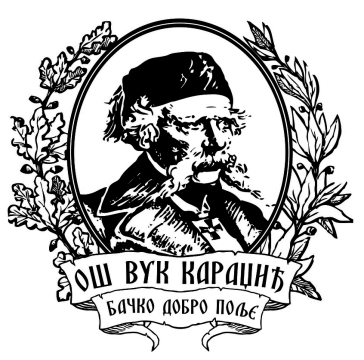 И Н Ф О Р М А Т О Р	 О	Р А Д УСАДРЖАЈ:ОСНОВНИ ПОДАЦИНазив школе : ОСНОВНА ШКОЛА ,,ВУК КАРАЏИЋ“Адреса: ул. Маршала Тита 85,Бачко Добро Поље Телефони:  021/724-029,021/724-424ПИБ 102003569МБ  08006962Е mail: vukbdp.direktor@gmail.com                   Интернет адреса  vkaradzicbackodobropolje.weebly.com   Директор школе: Небојша Секулић,професор биологије.   Школа је изграђена и почела са образовно-васпитним радом 1947. годинеу  скромним условима.Радила је под називом Прогимназија.Године 1948.укида се Прогимназија и добија назив Осмолетка , а 1953.године добија назив Осмогодишња школа ,,Вук Караџић“.Године 1955 . почела је изградња нове школске зграде у којој је школа и данас. Године 1959. тај назив се мења у Основну школу,,Вук Караџић“.Од 80-тих година школа је била средња школа заједничког васпитања и образовања, а од 1985. године постоји као Основна школа.Од 1991.године школа ради у адаптираној згради и новоизграђеној фискултурној хали. Међуопштински просветни инспектор ,скупштине општине Врбас решењем број: 610-28/78-03 од 22.12.1978.године утврдио је да школа испуњава услове за обављање васпитнообразовне делатности основног васпитања и образовања. Школа је уписана у судски регистар код привредног суда у Сомбору у регистарском улошку  број 5-188  Од школске 2022/2023 године ,Школа је уступила просторије  за издвојено одељење основне музичке школе у Врбасу, првенствено за ученике наше школе од 1-3 разреда,уз сагласност општине Врбас. Испуњеност услова за рад издвојеног одељења Основне  музичке школе ,утврдио  је и покрајински инспектор.Делатност школе и остваривање образовног-васпитног радаДелатност школе је:80101 - основно образовање општег типa, Школа је јавна установа која обавља образовно-васпитну делатност којом се остварују права грађана у складу са Уставом Републике Србије, Законом о основама система образовања и васпитања, Законом о основном образовању и васпитању, подзаконским актима, међународним правним актима, Статута школе и другим општим актима Школе. Школа у обављању делатности је носилац права, обавеза и одговорности у складу са Законом о основама система образовања и васпитања, посебним законом и статутом. Основно образовање и васпитање траје осам година и остварује се у два образовна циклуса.  Први циклус обухвата први до четвртог разреда за које се организује разредна настава и предметна настава, у складу са наставним планом и програмом, школским програмом и законом.  Други циклус обухвата пети до осмог разреда за које се организује предметна настава, у складу са наставним планом и програмом, школским програмом и законом.  Основни облик образовно-васпитног рада у Школи је настава, која може бити разредна и предметна, зависно од узраста ученика и циклуса образовања који се примењује, у складу са зконом. Настава је основа образовно-васпитног процеса у школи. Време почетка наставе, распоред смена, време почетка и завршетка часова, трајање одмора и друго утврђује се годишњим планом рада школе. Образовно-васпитни рад остварује се на српском језику и ћириличном писму . Образовно-васпитни рад школе остварује се у току школске године која почиње 1.септембра, а завршава се 31.августа наредне године. Образово-васпитни рад организује се у два полугодишта. Време, трајање и организација образовно-васпитног рада и школског распуста утврђује се школским календаром, који прописује министар. Редовна полудневна настава се изводи у једној  смене, преподне по распореду часова, који утврђује директор школе, уз прибављено мишљење Наставничког већа, за сваку школску годину. Ученици у редовној полудневној настави мењају смену у школи на недељу дана. Поред редовне наставе, у школи се организује допунска, додатна и припремна настава.  У школи се изучавају обавезни предмети и изборни програми и активности прописани планом и програмом наставе и учења, према школском програму, у складу са Законом.Годишњи план рада школе за сваку школску годину доноси Школски одбор до 15.септембра текуће године.Информатор о раду ОШ ,,Вук Караџић“Бачко Добро ПољеИнформатор о раду сачињен је у складу са чл.39. Закона о слободном приступу информацијама од јавног значаја (Сл.гл.РС бр.120/04, 54/07, 104/09, 36/10 и 105/21 ) и Упутством за израду и објављивање информатора о раду  органа јавне власти органа (,,Сл.гл.РС“ бр. 10/2022 од 28.јануара)Информатор је израђен у октобру 2022.Доступан је јавности у електронском облику на интернет адреси ОШ ,,Вук Караџић” Бачко Добро Поље,  vkaradzicbackodobropolje.weebly.com , почев од новембра 2022. године.Штампана верзија информатора у виду брошуре не постоји, али се заинтересованом лицу на захтев доставља последња верзија, одштампани текст информатора, уз накнаду нужних трошкова штампања.Лице одговорно за тачност и потпуност података које садржи информатор је директор школе Небојша Секулић. Увид у информатор о раду може се остварити у просторијама школе-канцеларија директора школе.Директор школе је овлашћено лице за информације од јавног значаја ОШ ,,Вук Караџић“. ОРГАНИЗАЦИОНА СТРУКТУРАГрафички приказДиректор школе: Небојша Секулић, професор биологије(Решење министра просвете, науке и технолошког развоја о именовању директора школе бр.119- 01-00067/2021-07/127 од 02.06.2021.год)Запослени у школи:Радна места и број извршилаца на радним местима у ОШ „Вук Караџић“Бачком Добром Пољу за  школску 2022/23.години	Послови у Школи систематизовани су по следећим групама:послови руковођења - директор Школе послови образовно-васпитног рада - наставно особље (наставници и стручни сарадници);нормативно-правни послови - секретар Школе;административно-финансијски послови-шеф рачуноводствапомоћно-техничко особље – чистачица,  домар/мајстор одржавања и сервирка.Надлежност и врсте послова по групама радних места дати су у Правилнику о организацији и систематизацији послова у школиОпис послова:Послови руковођењаДиректор : Директор руководи радом Школе и обавља и друге послове, у складу са законом и статутом Школе . Надлежност директора дата је у одељку:3.1Послови образовно-васпитног радаНаставник разредне наставе:планира, припрема и остварује све облике нaстaве и другe oбликe oбрaзoвнoвaспитнoг рaдa у складу са планом и програмом установе;спроводи индивидуализацију и прилагођавање у складу са образовноваспитним потребама ученика;спроводи активности у циљу остваривања континуитета додатне подршке при преласку на наредни ниво образовања или у другу установу;прилагођава технике учења, дидактички материјал и рад на часу образовноваспитним потребама ученика;пружа додатну подршку ученицима из осетљивих друштвених група, талентованим ученицима и ученицима са сметњама у развоју и инвалидитетом и учествује у раду тима за додатну подршку ученику и учествује у раду тима за израду ИОП-а;учествуjе у спровођењу испита;обавља послове ментора приправнику;води прописану евиденциjу и педагошку документацију;обавља послове одељењског старешине;учествуjе у раду тимова и органа установе;учествује у изради прописаних докумената установе;ради унапређивања образовноваспитне праксе сарађује са родитељима, односно старатељима, запосленим у установи и другим заинтересованим лицима и институцијама у локалној заједници.изводи наставу и друге облике образовно-васпитног рада у одељењу од првог до четвртог разреда у циљу остваривања циљева и задатака у првом циклусу основног образовања и васпитања;стара се о безбедности ученика;стара се о васпитању ученика, односно о изградњи хумане и културне личности ученика;припрема се за извођење наставе и других облика образовно-васпитног рада и о томе води евиденцију;дежура према утврђеном распореду;стручно се усавршава;реализује додатну, допунску наставу и припремни рад са ученицимаорганизује и изводи са ученицима друштвено користан рад, екскурзије, излете, наставу у природи и друге ваннаставе активности, секције и друго;организује посете и посећује са ученицима изложбе, разне културне и др. манифестације, установе;припрема ученике за такмичења;замењује колеге, по налогу директорa;редовно, усмено и писаним путем, обавештава родитеље, односно старатеље ученика о успеху и дисциплини ученика;обавља друге послове у складу са законом, подзаконским прописима, општим актима школе и по налогу директора.Наставник предметне наставе /Наставник предметне наставе са одељењским старешинством:планира, припрема и остварује све облике нaстaве и другe oбликe oбрaзoвнo-вaспитнoг рaдa у складу са планом и програмом установе;	остварује индивидуализацију и прилагођавање у складу са образовно-васпитним потребама ученика;	остварује активности у циљу остваривања континуитета додатне подршке при преласку на наредни ниво образовања или у другу установу;	пружа додатну подршку ученицима из осетљивих друштвених група, талентованим ученицима и ученицима са сметњама у развоју и инвалидитетом и учествује у раду тима за израду иоп-а и учествује у раду тима за додатну подршку ученику;ради у испитним комисијама;обавља послове ментора приправнику;води прописану евиденциjу и педагошку документацију;наст.предм.наставе обавља послове одељењског старешине;ради у тимовима и органима установе;учествује у изради прописаних докумената установе;	ради унапређивања образовноваспитне праксе саветује се са родитељима, односно старатељима, запосленим у установи, спољним сарадницима, стручним и другим институцијама;припрема и реализује излете, посете, екскурзијеизводи предметну наставу и друге облике образовно-васпитног рада у одељењу од петог до осмог разреда, у циљу остваривања циљева и задатака основног образовања и васпитања; изводи наставу и друге облике образовно-васпитног рада у трећем и четвртом разреду, уколико је то предвиђено Годишњим планом рада Школе;стара се о васпитању ученика, односно о изградњи хумане и културне личности ученика;сарађује са родитељима ученика;дежура према утврђеном распореду;стручно се усавршава;реализује додатни, допунски и припремни рад са ученицима;	организује и изводи са ученицима друштвено користан рад и друге ваннаставе активности, секције и друго;организује посете, односно посећује са ученицима изложбе, културне и друге установе;припрема ученике за такмичења;замењује колеге по налогу директора;обавља послове везане за упис ученика у средње школе, у складу са календаром уписа и налогом директора;	благовремено, усмено и писаним путем, обавештава родитеље однсоно старатеље ученика о успеху и дисциплини ученика;стара се о безбедности ученикаобавља и друге послове у складу са законом, општим актима школе и по налогу директора              Послови одељенског старешине обухватају следеће послове:израђује годишњи план рада;проналази најпогодније облике васпитног рада са циљем формирања одељењског колектива и унапређивања односа у њему;редовно прати похађање наставе, учење и владање ученика одељења;одобрава одсуствовање ученицима и одлучује о оправданости њиховог одсуствовања са наставе;одобрава одсуство ученицима до пет наставних дана на основу писаног захтева родитеља;упознаје ученике са одредбама општих аката Школе које се односе на ученике и даје ученицима друге информације које су у вези с њиховим правима, обавезама и одговорностима;стара се о заштити права ученика и учествује у поступку одлучивања о њиховим обавезама и одговорностима;разматра проблеме ученика у савлађивању наставних садржаја из појединих предмета и налази могућности за побољшање успеха ученика;остварује увид у породичне, социјалне, материјалне и друге услове живота ученика;редовно држи родитељске састанке и на друге начине сарађује са родитељима ученика, а ако родитељ не долази на родитељске и индивудалне састанке дужан је да га благовремено у писаној форми обавести о успеху и оценама, евентуалним тешкоћама и изостанцима ученика и последицама изостајања ученика са наставе;дужан је да обавести родитеља да ученик нередовно похађа или је престао да похађа наставу најкасније два дана од дана престанка похађања наставе а ако родитељ по пријему обавештења од одељенског старешине не обезбеди да ученик у року од три дана настави да редовно похађа наставу, одељенски старешина одмах у писаној форми обавештава стручне сараднике и секретара Школе ради обавештавања надлежних органа;редовно прати рад наставника који изводе наставу у одељењу, а посебно прати оцењивање ученика и указује предметним наставницима на број прописаних оцена које ученик треба да има у полугодишту ради утврђивања закључне оцене;похваљује ученике у одељењу;предлаже додељивање похвала и награда ученицима;предлаже Одељењском већу оцену из владања ученика;изриче васпитне мере: опомена одељењског старешине и укор одељењског старешине;сарађује са директором, помоћником директора и осталим запосленима у Школи, као и са трћим лицима и институцијама ван Школе, ради обављања својих послова, сазива седнице Одељењског већа и руководи његовим радом;учествује у раду стручних органа Школе;води школску евиденцију;попуњава и потписује преводнице, ђачке књижице, сведочанства, дипломе, позиве и обавештења родитељима, потписује потврде о редовном школовању и друго;износи предлоге, примедбе ученика стручним органима Школе;стара се о остваривању ваннаставних активности и о безбедности и дисциплини ученика приликом извођења тих активности;учествује у припреми и извођењу излета, екскурзије, наставе у природи и стара се о безбедности и дисциплини ученика на излету, екскурзији, настави у природи;учествује у активностима појачаног васпитног рада ученика који су прекршили правила понашања, учинили лакшу или тежу повреду обавеза и повреду забрана;обавештава родитеља о покренутом васпитно-дисциплинском поступку против ученика, доставља закључак о покренутом поступку, решење о изреченој васпитно-дисциплинсклој мери и остале акте у вези са поступком а у случају немогућности личног обавештавања родитеља доставља секретару ради достављања поштом;води ученике на такмичења, стара се о безбедности и дисциплини ученика на такмичењима;благовремено сачињава списак ученика свог одељења који остварују право на бесплатну ужину, бесплатну/регресирану исхрану и прикупља потребну документацију, у складу са добијеним упутствима, сачињава спискове ради осигурања ученика и друго, и исте доставља секретару школе или другом лицу које одреди директор, ради комплетирања спискова и достављања надлежним установама, органима и сл.обавља и друге послове који су му Законом о основама система образовања и васпитања, посебним законом, подзаконским актом, општим актом или одлуком директора школе дати у надлежност.Стручни сарадник -педагог:доприноси стварању оптималних услова за развој деце и ученика и унапређивању васпитнообразовног, односно образовноваспитног рада;учествује	у	планирању,	програмирању,	праћењу	и	вредновању	остваривања васпитнообразовног рада;прати, анализира и подстиче целовит развој детета и ученика;пружа подршку и помоћ васпитачима и наставницима у планирању, припремању и реализацији свих видова васпитнообразовног рада;обавља саветодавни рад са ученицима, родитељима, односно старатељима и запосленима у установи;пружа помоћ васпитачима и наставницима на праћењу и подстицању напредовања деце / ученика, прилагођавању образовноваспитног рада индивидуалним потребама детета / ученика, креирању педагошког профила и индивидуалног образовног плана ученика, обавља саветодавни рад са васпитачима и наставницима на основу добијених резултата процене, пружајући им подршку у раду са децом / ученицима, родитељима, личним пратиоцима / педагошким асистентима, подстиче лични и професионални развој васпитача и наставника;подстиче професионални развој запослених и организује стручно усавршавање у установи;спроводи активности у циљу остваривања континуитета додатне подршке при преласку на наредни ниво образовања или у другу установу;организује и реализује активности на пружању подршке ученицима ради постизања социјалне, емоционалне и професионалне зрелости;организује упознавање ученика са ефикасним техникама и методама учења;пружа подршку у изради и развијању индивидуалних образовних планова и сарађује са интерресорном комисијом у процени потреба за додатном образовном, здравственом и / или социјалном подршком детету или ученику;ради у стручним тимовима и органима установе;води прописану евиденцију и педагошку документацију;учествује у изради прописаних докумената установе;координира и / или учествује у раду тима за заштиту од насиља, злостављања и занемаривања;врши процењивање деце при упису у први разред и проверу спремности за превремени упис у школу;учествује у структуирању васпитних група у предшколској установи и одељења у школи на основу процењених индивидуалних карактеристика деце / ученика;обавља послове у вези са професионалном оријентацијом ученика уз посебно уважавање индивидуалних снага и потреба за подршком;креира и прилагођава инструменте процене како би дошао до релевантних података о деци/ ученицима, узимајући у обзир њихове специфичности у комуникацији, социјалној интеракцији, емоционалном и когнитивном развоју;реализује сарадњу са центром за социјални рад и другим релевантним институцијама, локалном заједницом, стручним и струковним организацијама од значаја за успешан рад установе;иницира и учествује у истраживањима образовноваспитне праксе на нивоу установе;ради извештаје из делокруга свог рада, извештаје за потребе наставничког већа и других стручних органа у школи, припрема извештаје за институције ван школе, врши обраду статистичких података;учешће у прикупљању документације и евидентирању ученика за бесплатну и регресирану исхрану/ужину и другим питањима везаним за статус ученикарад са осталим стручним сарадницима и одељенским старешином по питању деце која не долазе у школу или нередовно долазе на наставу, са којима се води појачани васпитни рад и друго, припрема дописа, обавештења и одговора надлежним инситуцијама и службама по овом питању, у сарадњи са осталим стручним сарадницимаобавља и друге послове у складу са законом, подзаконским прописима, општим актима школе и по налогу директораСтручни сарадник/ библиотекар:води пословање библиотеке;планира, организује и учествује у изради и реализацији програма образовања и васпитања;сарађује са наставницима и стручним сарадницима;руководи радом библиотечке секције;ради на издавању књига, приручника;учествује у организовању и остваривању културне активности и јавне делатности Школе;сарађује са матичном библиотеком, стручним институцијама и друштвеним окружењем;предлаже набавку књига, часописа, медијатечке грађе, инвентарише, класификује, сигнира и каталогизује;учествује у избору одабраних уџбеника са осталим члановима већа;учествује у раду тимова и органа школе;води педагошку документацију и евиденцију;учествује у изради прописаних докумената Школе.обавља непосредан рад са ученицима у школској библиотеци у вези са издавањем књига и других публикација;стручно обрађује књиге и сређује библиотечки фонд;ради са ученицима у библиотечкој секцији;сарађује са директором, другим стручним сарадницима и наставницима ради унапређења образовно-васпитног рада и предлаже набавку књига, литературе и стручних часописа за ученике и наставнике;учествује у организацији сусрета са познатим писцима и другим јавним и културним радницима, припремање књижевних трибина, тематских изложби и слично;води бригу о пријему и подели листова и обавља послове евиденционог сређивања и стручне обраде књижног фонда и периодике;обавља аналитичко-извештајне послове у вези са радом библиотеке;учествује у организовању школских приредби и других манифестација;стручно се усавршава;учествује у изради и куцању дописа и извештаја за потребе школе, учествује у обради података о Школи;учествује у изради летописа Школе;послови прописани посебним правилником о програму рада стручних сарадника у основној школи ;обавља и друге послове у складу са законом, подзаконским прописима, општим актима школе и по налогу директораНормативно-правни пословиСекретар:стара се о законитом раду Школе, указује директору и Школском одбору на неправилности у раду Школе;обавља управне послове у Школи;израђује опште и појединачне правне акте Школе;обавља правне и друге послове за потребе Школе;израђује уговоре које закључује Школа;обавља правне послове у вези са статусним променама у Школи;обавља правне послове у вези са уписом деце и ученика;обавља правне послове у вези са јавним набавкама у сарадњи са финансијском службом Школе;пружа стручну помоћ у вези са избором Школског одбора;пружа стручну подршку и координира рад Комисије за избор директора;прати прописе и о томе информише запослене;обавља друге правне послове по налогу директора.Административно-финансијски пословиШеф рачуноводстваприпрема податке за израду финасијских планова, са директором школе;прати стање, спроводи стручне анализе, испитује информације и анализира акте и припрема извештаје о финансијским и рачуноводственим питањима из области делокруга рада;прикупља и обрађује податке за израду извештаја, финансијских прегледа и анализаприпрема и врши обраду документације за плаћање по различитим основама;врши плаћање по основу документације, прати преузимање обавеза за реализацију расхода;израђује планове и програме развоја и анализе из делокруга свога рада;припрема извештаје из области свог рада;прати и стара се о усклађивању плана рада и финасијских планова;припрема и израђује	финасијске извештаје (периодични и годишњи) и годишњи извештај о пословању (завршни рачун);врши рачуноводствене послове из области рада;припрема и обрађује документацију за евиденцију насталих поословних промена;прати вођење и води помоћне књиге и помоћне евиденције и усаглашава помоћне књиге са главном књигом;усклађује стање имовине и обавеза у књиговодственој евиденцији са стварним стањем;прати усаглашавање потраживања и обавезе;прати чување и архивирање финансијских извештаја, дневника , главне књиге;сарађује са органима контроле, омогућава увид у пословање, пружа потребна обавештења и поступа по примедбама у складу са важећим прописима;прати правне прописе и контролише спровођење законитости наменског и економичног трошења финансијских средстава;прати и усаглашава стање пренетих	средстава по уплатним рачунима са надлежним државним органима;координира рад на попису средстава и инвентара школе;припрема податке за израду и ради на припреми општих и појединачних аката из делокруга свог рада;послови набавки предвиђени општим актом школе, учешће у изради плана набавки и извештаја;обавља и друге послове у складу са законом, подзаконским прописима, општим актима школе и по налогу директора                     -врши пријем и контролу улазне и излазне документације;врши обрачун зарада и осталих исплата;издаје потврде о висини зарада;води књигу излазних фактура и других евиденција;води прописне eлектронске евиденције и обавља електронска плаћања;прати измиривање пореза и доприноса;израђује месечне извештаје из делокруга свог рада и одговоран је за њихову тачност;пружа подршку у изради финансијских извештаја (периодичних и годишњих) и годишњег извештаја о пословању;врши рачунску и логичку контролу месечних извештаја, обрађује податке и израђује статистичке табеле - извештаје;ажурира податке у одговарајућим базама;води благајну, прима новчане уплате од запослених и ученика, води евиденцију зарада;припрема документацију за новчане уплате и исплате;учествује у пословима набавки за школу, у складу са општим актом школе;помаже у обављању административних послова - израда дописа, извештаја, попуњавање табела, и други послови;у одсуству секретара школе и по потреби преузима и заводи пошту у деловодник и уручује адресатима, експедује пошту, попуњава потврде које се односе на радни статус и примања запослених у складу са подацима којима располаже служба рачуноводства и слично;обавља и друге послове у складу са општим актима школе и по налогу директора“.Помоћно-технички послови Домар/мајстор одржавања:стара се о одржавању школске зграде, инсталације и инвентара Школе;обавља прегледе објекта, врши контролу исправности инсталација, противпожарних система, уређаја, опреме, апарата и средстава;обавља једноставније електричарске, молерско-фарбарске, машинбраварске, столарске, водоинсталатерске и друге послове;припрема објекат, опрему и инсталације за рад;обавештава директора и надлежне службе о уоченим неправилностима у објекту или већим кваровима на системима и инсталацијама;обавља редовни преглед објекта, опреме, инсталација, према плану одржавања;води евиденцију о кваровима и извршеним поправкама;свакодневно обилази просторије Школе и школско двориште ради увида у њихово стање;обавља и курирске послове, односно теренске послове везане за рад школе;набавља и прати потрошњу потрошног материјала и средстава и материјала за одржавање чистоће;обавља магационерске послове – правилан смештај материјала, брине да се не врши нагомилавање непотребног или велике количине материјала које премашују потребне залихе;чисти и стара се о проходности тротоара испред Школе, дворишта и степеништа за време снежних падавинаотклања оштећења и кварове који су једноставнији и мањег обима;води евиденцију о кваровима и извршеним поправкама и подноси извештај директору о предузетим радњама;у својој смени Школу отвара и затвара пре и после рада Школе;поправља инвентар школе (намештај- столове, столице, клупе, врата, ормаре и сл);води рачуна о исправности и функционисању брава – поправка и замена брава;ради на изради односно склапању новог инвентара;одржавање унутрашњих површина школе (кречење, бојење, лакирање, хобловање, фарбање гелендера, радијатора и остало);замена сломљених стакала и слично;обавештава директора , помоћника директора или	секретара о	насталим и уоченим штетама на опреми , инвентару , инсталацијама;обавља и друге послове у складу са законом, општим актима Школе и по налогу директора.Чистачица:одржава хигијену у просторијама и санитарним чворовима;одржава чистоћу дворишта и износи смеће;приjављуjе сва оштећења и кварове на инсталациjама и инвентару-мајстору, диркетору, секретару;прати стање залиха потрошног материјала за потребе одржавања чистоће.свакодневно одржава хигијену у школским просторијама за које је задужена и у школском дворишту;са другим чистачицама чисти двориште, травњаке испред школе и негује засад у травњаку, негује цвеће у школској згради;чисти и стара се о проходности тротоара испред школе, дворишта и степеништа за време снежних падавина;одржава и чисти инвентар и другу опрему којом рукује или се налази у просторијама које одржава,генерално чишћење школе, најмање два пута годишње-зимски и летњи распуст;пријављује мајстору одржавања оштећења и кварове на инсталацијама, инвентару и другој опреми;нађене и заборављене ствари предаје главном дежурном наставнику;обавља курирске послове – доноси и разноси службену пошту и друге теренске послове везане за рад школе;контролише улазак лица у зграду и њихов излазак, и директору и главном дежурном наставнику пријављује лица која се без потребе задржавају у згради;дежура на свом спрату , чува опрему, уџбенике и одећу ученика док су у школи и одговоран је за нестанак инвентара и опреме односно за несавесно чување истих;одржавање и чишћење инвентара и друге опреме којом рукују или се налазе у просторијама које одржавају; перу радне мантиле, по потреби завесе у учионицама, столњаке и слично;обавља и друге послове у складу са законом, подзаконским актима, општим актима Школе и по налогу директораСервирка:свакодневно преузима и сервира храну ученицима;рукује инвентаром школске трпезарији, одржава га у чистом стању и одговара за њега;одржава чистоћу у кухињи, трпезарији и другим помоћним просторијама;ангажује се у обављању послова везаних за школске свечаности, сусрете и сличне активности;за време када кухиња не ради обавља послове чистачице;обавља и друге послове у складу са законом, подзаконским актима, општим актима Школе и по налогу директораОПИС ФУНКЦИЈА РУКОВОДИОЦАДиректорДиректор Школе је одговоран за законитост рада и за успешно обављање делатности. Директор Школе за свој рад одговара министру и Школском одбору.Директор обавља следеће послове:планира и организује остваривање програма образовања и васпитања и свих активности установе;је одговоран за обезбеђивање квалитета, самовредновање, стварање услова за спровођење спољашњег вредновања, остваривање стандарда постигнућа и унапређивање квалитета образовно-васпитног рада;је одговоран за остваривање развојног плана установе;одлучује о коришћењу средстава утврђених финансијским планом и одговара за одобравање и наменско коришћење тих средстава, у складу са законом;сарађује са органима јединице локалне самоуправе, организацијама и удружењима;пружа подршку у стварању амбијента за остваривање предузетничког образовања и предузетничких активности ученика;организује и врши инструктивно-педагошки увид и прати квалитет образовно- васпитног рада и педагошке праксе и предузима мере за унапређивање и усавршавање рада наставника, васпитача и стручних сарадника;планира и прати стручно усавршавање запослених и спроводи поступак за стицање звања наставника, васпитача и стручних сарадника;је одговоран за регуларност спровођења свих испита у установи у складу са прописима;предузима мере у случајевима повреда забрана из чл. 110-113. ЗОСОВ;предузима мере ради извршавања налога просветног инспектора и предлога просветног саветника, као и других инспекцијских органа;је одговоран за благовремен и тачан унос и одржавање ажурности базе података о установи у оквиру јединственог информационог система просвете;обавезан је да благовремено информише запослене, децу, ученике и родитеље, односно друге законске заступнике, стручне органе и органе управљања о свим питањима од интереса за рад установе у целини;сазива и руководи седницама васпитно-образовног, наставничког, односно педагошког већа, без права одлучивања;образује стручна тела и тимове, усмерава и усклађује рад стручних органа у установи;сарађује са родитељима, односно другим законским заступницима деце и ученика установе и саветом родитеља;подноси извештај органу управљања, најмање два пута годишње, о свом раду и раду установе;одлучује о правима, обавезама и одговорностима ученика и запослених, у складу са ЗОСОВ и другим законом;доноси општи акт о организацији и систематизацији послова, у складу са законом;обезбеђује услове за остваривање права деце и права, обавезе и одговорности ученика и запослених, у складу са овим и другим законом;сарађује са ученицима и ученичким парламентом;одлучује по жалби на решење конкурсне комисије за избор кандидата за пријем у радни однос;обавља и друге послове у складу са законом и статутом.  Изузетно, директор може да обавља и послове наставника, васпитача или стручног сарадника, у складу са решењем министра.  Надлежност директора уређена је чл. 126. Закона о основама система образовања и васпитања (Сл.гл. РС 88/2017, 27/2018-др.закон, 10/2019, 6/2020 и 129/21), чл. 89. Статута школе (бр. 56-2/22 од 25.01.2022.,),Правилником о организацији и систематизацији послова у школи.ПРАВИЛА У ВЕЗИ СА ЈАВНОШЋУ РАДАНазив:Основна школа „Вук Караџић“Адреса:ул. Маршала Тита 85 , 21465 Бачко Добро Матични број:08006962	ПИБ:102003569Адреса електронске поште: vukbdp.direktor@gmail.comАдреса сајта   vkaradzicbackodobropolje.weebly.comТелефони : 021/724-029 ,021/724-424Текући рачун:840-162660-58 –редовни рачун840-162860-40-платеРад са странкамаДиректор	 07.00-15.00	Пријем родитеља: 12.00- 15:00 – сваки  радни дан                                   15:00 -18,00 –последњи петак у месецу                          Педагог  :07:00-12:30,                    Библиотекар  0     8:00-12:00,	                     Секретар  07:00-15:00                     Служба рачуноводства 07:00-12:00  Наставници- отворена врата за родитеље – према распореду истакнутом на огласној таблиза родитеље Пријем поште врши се у канцеларији секретара школе од 8:00 до 15:00 сати Просторије за пријем странака су на приземљу.. Улаз у школу је опремљен електронским системом. Кретање унутар Школе није у једном нивоу.  Не постоје лифтови ни друге покретне платформе за савладавање етажних висинских разлика. Школа  поседује рампу за приступ објекту за особе са инвалидитетом. Нема запослених који познају гестовни говор.Лице овлашћено за сарадњу са новинарима и јавним гласилима/ сарадња са јавношћу: директор школе (канцеларија директора школе,приземље, у време наведено за рад са странкама)Не постоје идентификациона обележја запослених који долазе у додир са странкама. Директор школе је овлашћено лице за информације од јавног значаја ОШ ,,Вук Караџић“. Захтев за приступ информацијама се подноси директору школе.         Име и презиме	Функција	Телефон/факс	E-mail        Небојша Секулић                        Директор школе   062/8967433     vukbdp.direktor@gmail.comОстале службе:Басарић Весна,                        секретар школе   065/6830489         vukbdp.direktor@gmail.com     Maja Путић,                              педагог школе     021/724-029Љиљана Гузина                      шеф рачуноводства 021/724-424      Седнице Школског одбора, Наставничког већа и Савета родитеља одржавају се у складу са законом, статутом и пословником о раду ових органа. Обавештења о одржавању седница ових органа објављују се на огласној табли школе. Седнице Школског одбора су јавне и њима присуствују сви чланови Школског одбора, представник синдиката у Школи, без права одлучивања, два представника ученичког парламента, без права одлучивања, директор Школе. Позивају се представници стручних органа, стручни сарадници, други запослени и друга лица која би могла да имају интерес да присуствују седници.         Присуство других заинтересованих лица одобрава директор школе.Школски одбор може одлучити да седница, или њен део буде затворена за јавност, када је то неопходно због обавезе чувања пословне или друге тајне, или интереса ученика и Школе.Подаци од значаја за наставу и ванаставне активностиРаспоред наставе и ваннаставих активности истакнут је на:-Огласној табли у зборници школе-Огласној табли за родитеље и ученике у приземљу                          -Код стручне службеШкола поседује следеће распореде и планове:Распоред дежурства-огласна табла за родитеље и ученике у приземљу, зборница Распоред звона- огласна табла за родитеље и ученике у приземљуРаспоред пријема родитеља- огласна табла за родитеље и ученике у приземљуГодишњи распоред угледних часова по стручним већима- огласна табла у зборници школе у приземљуРаспоред одељенских и стручних већа- огласна табла у зборници школе у приземљу,Месечни план обиласка часова директора школе, психолога, педагога- огласна табла узборници школе,на приземљу,Распоред писмених вежби и писмених задатака- огласна табла за родитеље и ученике у приземљу школе,Распоред отворених врата школе за сваки месец у школској години- огласна табла зародитеље и ученике и зборница школе у призеемљу школе.НАЈЧЕШЋЕ ТРАЖЕНЕ ИНФРОМАЦИЈЕ ОД ЈАВНОГ ЗНАЧАЈАНајвише тражених инфорамција односи се на упис деце ( рокови за упис , потребна документа, термини за лекарске прегледе и друго ) у први разред .Начин тражења информација: телефонски позиви, информисање у просторијама школе. Ове информације добијају се код директора школе, секретара школе, стручних сарадника.Инфорамције о датуму систематских прегледа, почетку уписа у први разред , се могу прочитати и на сајту школе као посебна обавештења, а објављују се и на огласној табли школе у приземљу.ОПИС НАДЛЕЖНОСТИ, ОБАВЕЗА И ОВЛАШЋЕЊАОргани школеШкола има орган управљања, орган руковођења, стручне и саветодавне органе, у складу са Законом и статутом.Школски одборОрган управљања у Школи је Школски одбор.Школски одбор има девет чланова, укључујући и председника.Школски одбор чине по три представника из реда запослених у школи, три представника родитеља и три представника из јединице локалне самоуправе.Чланове Школског одбора именује и разрешава скупштина јединице локалне самоуправе- Скупштина Града Ниша.Мандат Школског одбора траје четири године. Актуелни чланови Школског одбора:Иван Вуковић,  заменик председника	представник родитељаМилка Кнежевић, члан	представник родитељаТамара Богдановић, члан	представник родитеља Андреја Пејовић,члан	представник локалне самоуправе Наташа Чолаковић-члан	представник локалне самоуправе Милица Крунић,члан	представник локалне самоуправе Никола Поповић,председник	представник запослених Весна Гурановић члан	представник запослених Виолета Стевић, члан	представник запосленихРешење Скупштине  општине Врбаса о именовању чланова Школског одбора: бр. 112-54/2022- I -/01 од 30.06.2022. године.Надлежност Школског одбора прописана је чланом 119.Закона о основама система образовања и васпитања (Сл.гл.РС бр. 88/2017, 27/2018-др.закон, 10/2019, 6/2020,129/22) и чланом 78.Статута школе (56/2/22)Школски одбор:доноси статут, правила понашања у установи и друге опште акте и даје сагласност на акт о организацији и систематизацији послова;доноси предшколски, школски, односно васпитни програм (у даљем тексту: програм образовања и васпитања), развојни план, годишњи план рада, усваја извештаје о њиховом остваривању, вредновању и самовредновању;утврђује предлог финансијског плана за припрему буџета Републике Србије;доноси финансијски план установе, у складу са законом;усваја извештај о пословању, годишњи обрачун и извештај о извођењу екскурзија, односно наставе у природи;расписује конкурс за избор директора установе;даје мишљење и предлаже министру избор директора установе;закључује са директором установе уговор из члана 124. став 1. овог закона;одлучује о правима ,обавезама и одговорностима  директора установе;доноси одлуку о проширењу делатности установе;разматра поштовање општих принципа, остваривање циљева образовања и васпитања и стандарда  образовних постигнућа и предузима мере за побољшање услова рада и остваривање образовно-васпитног рада;доноси план стручног усавршавања запослених и усваја извештај о његовом остваривању;одлучује по жалби на решење директора;образује комисију за  вођење дисциплинског поступка против директора и доноси одлуку о одговорности директора за тежу повреду радне обавезе или повреду забране из члана 110-113 Закона о основама система образовања и васпитања.обавља и друге послове у складу са законом, актом о оснивању и статутом.Директор школеДиректор школе је одговоран за законитост рада и за успешно обављање делатности школе, у складу са Законом.Директора установе именује министар, на период од четири године. Директор установе бира се на основу конкурса.Директор за свој рад одговара министру и органу управљања.Дужност директора школе може да обавља лице које има одговарајуће образовање из члана140. ст. 1. и 2. Закона о основама система образовања и васпитања за наставника те врсте школе и подручја рада, за педагога и психолога, дозволу за рад наставника, васпитача и стручног сарадника, обуку и положен испит за директора установе и најмање осам година рада у установи на пословима образовања и васпитања, након стеченог одговарајућег образовања.Изузетно, ако се на конкурс не пријави ниједан кандидат са одговарајућим образовањем из члана 140. ст. 1. и 2. Закона, дужност директора основне школе може да обавља лице које има одговарајуће образовање из члана 140. став 3. Закона за наставника те врсте школе, дозволу за рад наставника, васпитача и стручног сарадника, обуку и положен испит за директора установе и најмање десет година рада у установи на пословима образовања и васпитања, након стеченог одговарајућег образовања.Надлежност директора прописана је чланом 126.ЗОСОВ и чланом 89.Статута школе, Правилником о организацији и систематизацији послова у школи .Опис послова дат је у тачки 3.1 овог информатора.6.1.3Стручни органи, тимовиСтручни органи, тимови и педагошки колегијум Школе:старају се о обезбеђивању и унапређивању квалитета образовно-васпитног рада Школе;прате остваривање школског програма;старају се о остваривању циљева и стандарда постигнућа; развоју компентенција;вреднују резултате рада васпитача, наставника и стручних сарадника;прате и утврђују резултате рада ученика,предузимају мере за јединствен и усклађен рад са децом и ученицима у процесу образовања и васпитања,решавају друга стручна питања образовно-васпитног рада.Надлежности органа школе регулисане су законом, подзаконским прописима, статутом школе. Стручни органи у Школи:наставничко веће,одељењско веће,стручно веће за разредну наставу,стручно веће за области предмета,стручни активи за развојно планирање,стручни актив за развој школског програма,други стручни активи и тимови које образује директор за остваривање одређеног задатка, програма или пројекта:тим за инклузивно образовање;тим за заштиту   од дискриминације насиља, злостављања и занемаривања, тим за самовредновање;тим за обезбеђивање квалитета и развој школе;тим за развој међупредметних компентенција и предузетништва; тим за професионални развој;други тимови за остваривање одређеног задатка, програма или пројектаТим чине представници запослених, родитеља односно других законских заступника, стручних сарадника,ученичког парламента, јединице локалне самоправе, односно стручњака за поједина питања.Наставничко веће чине наставници и стручни сарадници .Одељењско веће чине наставници који изводе наставу у одређеном одељењу и одељењски старешина и када изводи наставу у том одељењу.Стручно веће за разредну наставу чине сви наставници који остварују наставу у првом циклусу образовања и васпитања.Стручно веће за области предмета чине наставници који изводе наставу из групе сродних предмета.Стручни актив за развојно планирање чине представници наставника, васпитача, стручних сарадника, јединице локалне самоуправе, ученичког парламента и савета родитеља. Чланове стручног актива за развојно планирање именује орган управљања.Стручни актив за развој школског програма чине представници наставника и стручних сарадника. Чланове стручног актива за развој школског програма именује наставничко веће.Састав стручних органа и остало – наведени у Годишњем плану рада школеНаставничко већеНаставничко веће поред општих послова из надлежности стручних органа прописаних законом обавља следеће послове:утврђује план рада Наставничког већа и подноси извештаје о његовом остваривању, који је саставни део извештаја о раду школе,утврђује предлог годишњег плана образовно-васпитног рада и школског програма и стара се о њиховом успешном остваривању, разматра извештај о вредновању и самовредновању;разматра	укупне	резултате	образовно-васпитне	делатности	и	одлучује	о	мерама	за унапређивање тог рада, а посебно успеха ученика;сарађује са родитељима ученика и пружа им помоћ у циљу јединственог васпитног деловања породице и школе;утврђује испуњеност услова за брже напредовање ученикаутврђује предлог програма извођења екскурзија и предлаже га за годишњи план рада школе;похваљује и награђује ученике и одлучује о васпитно-дисциплинским мерама из своје надлежности;доноси одлуку о избору уџбеника са листе утврђене од стране надлежног органа, на образложени предлог стручних већа за области предмета, односно стручних актива наставника разредне наставе, у складу са посебним закономутврђује календар школских такмичења;разматра и вреднује рад одељенских већа, одељенских старешина и стручних актива, као и наставника и стручних сарадника;предлаже програм стручног усавршавања и стара се о остваривању тог програма;именује чланове сручног актива за развој школског програм, предлаже чланове стручног актива за развојно планирање и друге тимовепредлаже чланове за Школски обор из реда запослених;даје мишљење Школском одбору за избор директора школеразматра извештај о изведеним излетима, екскурзијама и настави у природиразматра извештај о поправним и разредним испитимаразматра распоред часова наставних и ваннаставних активностипредлаже распоред задужења наставника и стручних сарадника у извршавању појединих задатака и предлог поделе предмета за наредну школску годинуобавља и друге послове који проистичу из Закона, подзаконских прописа, статута и општих аката школеОдељењско веће:утврђује план рада за сваку школску годину и директору школе два пута годишње подноси извештаје о његовом остваривању, који су саставни део извештаја о раду школе и извештаја о реализацији Годишњег плана рада школе;анализира успех и владање ученика на крају тромесечја, полугодишта и на крају школске године;утврђује распоред писмених провера знања дужих од 15 минута и писмених задатака;усклађује рад свих наставника који изводе наставу у одељењу и рад стручних сарадника;на предлог предметног наставника утврђује закључну оцену из предмета, на основу укупних резултата рада, а на предлог одељенског старешине оцену из владања;разматра сва питања од значаја за наставу, слободне активности ученика, учење и рад ученика и предузима мере за унапређење наставе и постизање бољих резултата ученика у учењу и владању;сарађује са родитељима у решавању образовно-васпитних задатака;предлаже Наставничком већу планове посета, излета и екскурзија ученика;одређује ученике за допунски и додатни рад и планира учествовање ученика на такмичењима;похваљује ученике и изриче васпитно-дисциплинске мере;обавља и друге послове по налогу Наставничког већа и директора школе.Стручно веће за разредну наставу:утврђује план рада и подноси извештај о његовом остваривању два пута годишње;учествује у припреми годишњег плана радаусклађује индивидуалне планове рада наставника;предлаже примену нових метода и начина интерпретације наставних садржаја;прати остваривање програма образовно-васпитног рада и даје предлоге за њихово иновирање, измену и допуну;прати уџбеничку и другу приручну литературу и даје предлог за избор уџбеника наставничком већу;даје мишљење директору за одређивање ментора за наставнике;предлаже чланове испитних комисија;припрема предлог директору за поделу предмета на наставнике за наредну школску годину;припрема план стручног усавршавања;даје предлог за набавку стручне литературе и наставних средставаобавља и друге послове у складу са законом, општим актом и одлуком директора школе.Стручна већа за области предметаУ школи постоје стручна већа за области предмета, и то:стручно веће за области предмета-друштвених наука и природне наукестручно веће  музичке ,ликовне културе,технике и тењхнологије,физичког и здравственог васпитања,информатике и рачунарства,стручно веће изборних предмета.              Стручно веће из области предмета:утврђује план рада и подноси извештај о његовом остваривању два пута годишње;учествује у припреми годишњег плана радаусклађује индивидуалне планове рада наставника;предлаже примену нових метода и начина интерпретације наставних садржаја;прати остваривање програма образовно-васпитног рада и даје предлоге за њихово иновирање, измену и допуну; прати уџбеничку и другу приручну литературу и даје предлог за избор уџбеника наставничком већу;даје мишљење директору за одређивање ментора за наставнике;предлаже чланове испитних комисија;припрема предлог директору за поделу предмета на наставнике за наредну школску годину;припрема план стручног усавршавања;даје предлог за набавку стручне литературе и наставних средставаобавља и друге послове у складу са законом, општим актом и одлуком директора школе.Стручни актив за развојно планирање:доноси план рада и подноси извештаје о његовој реализацији диркетору школе и школском одбору два пута годишње који је саставни део Годишњег плана рада школе и извештаја о раду школе;израђује предлог развојног плана Школе;израђује пројекте који су у вези са развојним планом Школе;прати реализацију развојног плана Школе и подноси извештај Наставничком већу, Савету родитеља и Школском одбору;предлаже Педагошком колегијуму план стручног усавршавања наставника и стручних сарадникаучествује у самовредновању квалитета рада Школеобавља и друге послове у складу са законом, подзаконским прописима и општим актима школе.Тим за инклузивно обрзовањеОбавља  послове из опште надлежности стручних органа:стара се о обезбеђивању и унапређивању квалитета образовно-васпитног рада Школе;прати остваривање Школског програма;стара се о остваривању циљева и стандарда постигнућа и развоја компетенција;учествује у самовредновању Школе сваке године по појединим областима вредновања, а сваке четврте или пете - у целини;вреднује резултате рада наставника и стручних сарадника;прати и утврђују резултате рада ученика;предузима мере за јединствен и усклађен рад са децом и ученицима, у процесу образовања и васпитања;решава друга стручна питања образовно-васпитног рада.Поред наведених послова, Тим за инклузивно образовање обавља и следеће послове:утврђује план рада, за сваку школску годину на основу обавеза које проистичу из годишњег плана рада, који је саставни део годишњег плана рада Школе, и подноси извештај директору oњеговој реализацији два пута годишње који је саставни део Извештаја о раду Школе и Извештаја о реализацији Годишњег плана рада Школе;учествује у изради Школског ;израђује пројекте који су у вези са Школским програмом , а односе се на децу и ученике којима је потребна додатна подршка у образовању и васпитању;прати реализацију Школског програма и индивидуалног образовног плана;предлаже Педагошком колегијуму план стручног усавршавања наставника и стручних сарадника,у случају потребе за додатном подршком ученику, на основу претходно остварених, евидентираних и вреднованих мера индивидуализације и израђеног педагошког профила ученика а након добијене сагласности родитеља ученика, предлаже директору Школе именовање Тима за пружање додатне подршке ученику;обавља и друге стручне послове које му налаже Закон о основама система образовања и васпитања, посебан закон, подзаконски акти и општи акти Школе.7.1)Тим за пружање додатне подршке ученикуОбавља следеће послове:израђује ИОП (индивидуални образовни план) и доставља га Педагошком колегијуму на усвајање;прати спровођење ИОП-а, предлаже измене, допуне или престанак примене Тиму за инклузивно образовање Школе;врши вредновање ИОП-а унутар Школе кроз самовредновање, према унапред утврђеној динамици у ИОП-у и према указаној потреби, у првој години уписа тромесечно, а у свим наредним годинама на почетку сваког полугодишта, односно радне године;води документацију која прати ИОП и стара се да прикупљени подаци од стране Тима за инклузивно образовање, ради израде ИОП-а, буду заштићени од злоупотреба и да се не користе у друге сврхе;сарађује с органима и запосленима у Школи, институцијама ван Школе на испуњавању задатака из своје надлежности;обавља и друге стручне послове које му налаже Закон о основама система образовања и васпитања, посебан закон, подзаконски акти и општи акти Школе.Тим за заштиту  дискриминације , насиља, злостављања и занемаривањаОбавља послове из опште надлежности стручних органа прописане чл.131. Закона о основама система образовања и васпиатња, као и:утврђује план рада за сваку школску годину на основу обавеза које проистичу из Годишњег плана рада(план рада је саставни је део Годишњег плана рада,) и подноси извештај директору и Школском одбору o његовој реализацији два пута годишње , који је саставни део Извештаја о раду Школе – Извештаја о реализацији Годишњег плана рада Школе;израђује План и програм заштите од дискриминације, насиља, злостављања и занемаривања који се односе на заштиту од насиља, злостављања и занемаривања (у даљем тексту: заштита),информише ученике, запослене и родитеље о планираним активностима и могућности тражења подршке и помоћи од Тима за заштиту;учествује у обукама и пројектима за развијање компетенција потребних за превенцију насиља, злостављања и занемаривања;израђује пројекте који су у вези са заштитом,предлаже мере за превенцију и заштиту, организује консултације и учествује у процени ризика и доношењу одлука о поступцима у случајевима сумње или дешавања дискриминације, насиља, злостављања и занемаривања;укључује родитеље у превентивне и интервентне мере и активности;прати и процењује ефекте предузетих мера за заштиту ученика и даје одговарајуће предлоге директору;сарађује са стручњацима из других надлежних органа, организација, служби и медија ради свеобухватне заштите ученика од дискриминације, насиља, злостављања и занемаривања;води и чува документацију;извештава стручне органе Школе и Школски одбор о питањима из своје надлежности;предузима мере које су у вези са заштитом, по пријави запослених у Школи, ученика, родитеља, ученика или трећих лица, или по сопственој иницијативи;сарађује с органима и запосленима у Школи, институцијама ван Школе на испуњавању задатака из своје надлежности;обавља	и друге	стручне послове који му налаже Закон о основама система образовања и васпитања, посебан закон, подзаконски акти и општи акти Школе.Тим за превенцију вршњачког насиљаТим за превенцију обавља следеће послове:утврђује план рада, за сваку школску годину на основу обавеза које проистичу из Годишњег плана рада и Плана и програма заштите од дискриминације, насиља, злостављања и занемаривања, који је саставни део Годишњег плана рада, и подноси извештај директору и председнику Тима за заштиту, Парламенту o његовој реализацији два пута годишње и саставни је део Извештаја о раду Школе – Извештаја о реализацији Годишњег плана рада Школе;израђује План и програм превенције вршњачког насиња који се односе на превенцију вршњачког насиља (у даљем тексту: превенција),информише ученике, о планираним активностима и могућности тражења подршке и помоћи од Тима за превнцију;учествује у обукама и изради пројеката потребних за превенцију;предлаже мере за превенцију,прати и процењује ефекте предузетих мера за превенцију и даје одговарајуће предлоге Тиму за заштиту деце и ученика од насиља, злостављања и занемаривањаводи документацију коју чува стручни сарадник;састаје се по потреби и у складу са планом, ради разматрања предузетих превентивних мера;сарађује са органима и запосленима у Школи, институцијама ван Школе на испуњавању задатака из своје надлежности.обавља и друге стручне послове, у складу са законом, подзаконским прописима и општим актима школеТим за самовредновањеОбавља послове из опште надлежности стручних органа:стара се о обезбеђивању и унапређивању квалитета образовно-васпитног рада Школе;прати остваривање Школског програма;стара се о остваривању циљева и стандарда постигнућа и развоја компетенција;учествује у самовредновању Школе сваке године по појединим областима вредновања, а сваке четврте или пете - у целини;вреднује резултате рада наставника и стручних сарадника;прати и утврђују резултате рада ученика;предузима мере за јединствен и усклађен рад са децом и ученицима, у процесу образовања и васпитања;решава друга стручна питања образовно-васпитног рада.Поред наведених послова, Тим за самовредновање обавља и следеће послове:утврђује план рада, за сваку школску годину на основу обавеза које проистичу из Годишњег плана рада, саставни је део Годишњег плана рада, и подноси извештај директору и Школском одбору o његовој реализацији два пута годишње и саставни је део Извештаја о раду Школе – Извештаја о реализацији Годишњег плана рада Школе;организује и координира самовредновање Школе;припрема Годишњи план самовредновања који је саставни део Годишњег плана рада у којем је дефинисан предмет самовредновања, активности, временска динамика, носиоци и исходи активности, инструменти и техника самовредновања;стара се о обезбеђивањуи унапређивању услова за спровођење самовредновања;стара се о осигурању и унапређивању квалитета Школског програма;стара се о осигурању квалитета свих облика образовно-васпитног рада и услова у којима се остварује;вреднује остваривање циљева и стандарда постигнућа, програма образовања и васпитања Развојног плана;оцењује квалитет Школског програма и  његово остваривање;оцењује квалитет свих облика и начин остваривања образовно-васпитног рада;оцењује квалитет стручног усавршавања и професионалног развоја;оцењује квалитет услова у којима се остварује образовно-васпитни рад;оцењује задовољство ученика и родитеља, реализованим програмом;прикупља и обрађује податке везане за предмет самовредновања и врши анализу квалитета предмета самовредновања на основу обрађених података и сачињава извештај о самовредновању који директор поднoси Наставничком већу, Савету родитеља, Школском одбору и Парламенту;предлаже Педагошком колегијуму план стручног усавршавања наставника и стручних сарадника;обавља и друге стручне послове које му налаже Закон о основама система образовања и васпитања, посебан закон, подзаконски акти и општи акти Школе.Тим за обезбеђивање квалитета и развој ШколеОбавља послове из опште надлежности стручних органа:стара се о обезбеђивању и унапређивању квалитета образовно-васпитног рада Школе;прати остваривање Школског програма ;стара се о остваривању циљева и стандарда постигнућа и развоја компетенција;учествује у самовредновању Школе сваке године по појединим областима вредновања, а сваке четврте или пете - у целини;вреднује резултате рада наставника и стручних сарадника;прати и утврђују резултате рада ученика;предузима мере за јединствен и усклађен рад са и ученицима, у процесу образовања и васпитања;решава друга стручна питања образовно-васпитног рада.Поред наведених послова, Тим за обезбеђивање квалитета и развој Школе обавља и следеће послове:утврђује план рада, за сваку школску годину на основу обавеза које проистичу из Годишњег плана рада, саставни је део Годишњег плана рада, и подноси извештај директору и Школском одбору o његовој реализацији два пута годишње који је саставндео Извештаја о раду Школе – Извештаја о реализацији Годишњег плана рада Школе;учествује у изради аката који се односе на обезбеђивање квалитета и развој Школе;израђује пројекте који су у вези са обезбеђивањем квалитета и развој Школе;прати примену одредаба прописа, Статута и других општих аката Школе чија је примена важ- на за обезбеђивање квалитета и развој Школе;учествује у обезбеђивању услова за обезбеђивање квалитета и развој Школе;сарађује са органима Школе, запосленима, институцијама ван Школе на испуњавању задатака из своје надлежности;обавља и друге стручне послове у складу са Законом о основама система образовања и васпитања, посебним законом, подзаконским актима и општим актима Школе.Тим за развој међупредметних компетенција и предузетништваОбавља послове из опште надлежности стручних органа:стара се о обезбеђивању и унапређивању квалитета образовно-васпитног рада Школе;прати остваривање Школског програма;стара се о остваривању циљева и стандарда постигнућа и развоја компетенција;учествује у самовредновању Школе сваке године по појединим областима вредновања, а сваке четврте или пете - у целини;вреднује резултате рада наставника и стручних сарадника;прати и утврђују резултате рада ученика;предузима мере за јединствен и усклађен рад са ученицима, у процесу образовања и васпитања;решава друга стручна питања образовно-васпитног рада.Поред наведених послова, Тим за развој међупредметних компетенција и предузетништва обавља и следеће послове:утврђује план рада, за сваку школску годину, који је саставни део Годишњег плана рада, и подноси извештај директору и Школском одбору o његовој реализацији два пута годишње који је саставни део Извештаја о раду Школе – Извештаја о реализацији Годишњег плана рада Школе;учествује у изради аката који се односе на развој међупредметних компетенција и предузетништва;израђује пројекте који су у вези са међупредметним компетенцијама и предузетништвом;прати развој међупредмтних компетенција и предузетништва на основу извештаја које добија од председника стручних већа;прати примену прописа и других општих аката Школе чија је примена важна за развој међупредметних компетенција и предузетништва;учстврује у обезбеђивању услова за развој међупредметних компетенција и предузетништва;сарађује с органима Школе, запосленима, институцијама ван Школе на испуњавању задатака из своје надлежности;обавља и друге стручне послове које му налаже Закон о основама система образовања и васпитања, посебан закон, подзаконски акти и општи акти Школе.Тим за професионалну орјентацијуОбавља послове из опште надлежности стручних органа:стара се о обезбеђивању и унапређивању квалитета образовно-васпитног рада Школе;прати остваривање Школског програма;стара се о остваривању циљева и стандарда постигнућа и развоја компетенција;учествује у самовредновању Школе сваке године по појединим областима вредновања, а сваке четврте или пете - у целини;вреднује резултате рада наставника и стручних сарадника;прати и утврђују резултате рада ученика;предузима мере за јединствен и усклађен рад са децом и ученицима, у процесу образовања и васпитања;решава друга стручна питања образовно-васпитног рада.Поред наведених послова ,Тим за професионалну орјентацију обавља посебно и следеће послове:утврђује план рада, за сваку школску гпдину, који је саставни део Годишњег плана рада Школе, и подноси извештај директору и Школском одбору o његовој реализацији два пута годишње и саставни је део Извештаја о раду Школе – Извештаја о реализацији Годишњег плана рада Школе;помаже ученицима у избору средњих школа и занимања;доноси програм професионалне оријентације ученика;подстиче ученике да активним учешћем у петофазном моделу професионалне орјентације преузму одговорност за своју будућност, упознају себе и своје способности, путеве школовања и каријере - пружа подршку и мотивише актере за реализацију модула професионалне орјентације (самоспознаја; информисање о занимањима и каријери; упознавање са путевима образовања; реални сусрети са светом рада, доношење одлуке о избору школе и занимања; учествује у мониторингу и евалуацији);тежи да код ученика изгради способност одлучивања и да у томе централно место заузму развој и оснаживање воље, усмереност, марљивост, спремност на постизање учинка, издржљивост и способност остваривање веза;креира акциони план и модел имплементације програма професионалне орјентације;сарађује с органима и запосленима у Школи, институцијама ван Школе на испуњавању задатака;обавља и друге стручне послове које му налаже Закон о основама система образовања и васпитања, подзаконски акти и општи акти Школе. Педагошки колегијумРазматра питања и даје мишљење у вези са пословима директора школе који се односе на:планирање и организовање остваривања програма образовања и васпитања и свих активности Школе;одговорност за обезбеђивање квалитета, самовредновање, стварање услова за спровођење спољашњег вредновања, остваривање стандарда постигнућа и унапређивање квалитета образовно-васпитног рада;одговорност за остваривање развојног плана Школе;сарадњу са органима јединице локалне самоуправе, организацијама и удружењимаорганизовање и вршење инструктивно-педагошког увида и праћење квалитета образовно- васпитног рада и педагошке праксе и предузимање мера за унапређивање и усавршавање рада наставника, васпитача и стручног сарадника;планирање и праћење стручног усавршавања и спровођење поступка за стицање звања нас- тавника, васпитача и стручних сарадникадаје мишљење директору о одређивању ментора за рад са приправником-стручним сарадникомутврђује план рада и подноси извештај директору школе и Школском одбору два пута годишње који је саставни део извештаја о раду школе и извештаја о реализацији годишњег плана рада школеобавља и друге послове који произилазе из закона, подзаконских прописа и општих аката школеСавет родитељаШкола има савет родитеља.У Савет родитеља Школе бира се по један представник родитеља, односно другог законског заступника ученика сваког одељења.Представници савета родитеља бирају се сваке школске године.Мандат чланова Савета родитеља је једна година, уз могућност избора у више мандата. Савет родитеља:предлаже представнике родитеља, односно других законских заступника деце, односно ученика у Школски одбор;предлаже свог представника у све обавезне тимове Школе;учествују у предлагању изборних садржаја и у поступку избора уџбеника;разматра предлог школског програма, развојног плана, годишњег плана рада Школе,разматра извештај о остваривању програма образовања и васпитања, развојног плана и годишњег плана школе, спољашњем вредновању, самовредновању, завршном испиту, резултатима националног и међународног тестирања и спровођење мера за обезбеђивање и унапређивање квалитета образовно-васпитног рада;разматра намену коришћења средстава од донација и од проширене делатности установе;предлаже Школском одбору намену коришћења средстава остварених радом ученичке задруге и прикупљених од родитеља, односно другог законског заступника;разматра и прати услове за рад Школе, услове за одрастање и учење, безбедност и заштиту деце и ученика;учествује у поступку прописивања мера заштите и безбедности деце/ученика за време боравка у Школи и свих активности које организује Школа;даје сагласност на програм и организовање екскурзија, односно наставе у природи и разматра извештај о њиховом остваривању;предлаже председника и његовог заменика за локални савет родитеља;упућује своје предлоге, питања и ставове директору, Школском одбору, стручним органима Школе и Парламенту;учествује у предлагању садржаја ваннаставне активности и програма на нивоу установеучествује у поступку избора уџбеника ,у складу са законом којим се уређују уџбеници,заједно са директором и стручним органима Школе организује и спроводи сарадњу са надлежним органима у градским општинама, Граду Нишу, као и сарадњу са другим школама ван Србије;брине о здравственој и социјалној заштити ученика;учествује у организацији исхране ученика;даје мишљење о организовању наставе за ученике на дужем болничком лечењу;доноси Пословник о свом раду;обавља и друге послове од интереса за Школу, односно одлучује о питањима о којима органи Школе не могу доносити одлуке без предходно добијеног мишљења родитеља;	разматра и друга питања и обавља друге	послове	утврђене	законом , подзаконским прописима и општим актима школе“Надлежност савета родитеља прописана је чланом 120. Закона о основама система образовања и васпитања и чл.92.Статута Школе.Планови и програми. Годишњи план рада школеГодишњим планом рада школе утврђује се време место, начин и носиоци остваривања програма образовања и васпитања и садржи елементе прописане законом и посебним законом.Годишњи план рада Школа доноси у складу са школским календаром, развојним планом и школским и предшколским програмом до 15. септембра текуће школске године.Годишњи план рада Школе доноси Школски одбор.Ако у току школске године дође до промене неког дела годишњег плана рада, Школа доноси измену годишњег плана рада у одговарајућем делу.По један примерак годишњег плана рада школе налази се код стручног сарадника,  и секретара. Доступан је заинтересованим корисницима у канцеларији секретара школе.Школски програм- Основно образовање и васпитање остварује се на основу школског програма.Школски програм омогућава оријентацију ученика и родитеља, односно другог законског заступника у избору школе, праћење квалитета образовно-васпитног процеса и његових резултата, као и процену индивидуалног рада и напредовања сваког ученика. Школски програм доступан је свим заинтересованим корисницима –примерак школског програма налази се код секретара  школе.Школа објављује Школски програм на инернет страници школе.Развојни план - Развојни план школе садржи приоритете у остваривању образовно- васпитног рада, план и носиоце активности, критеријуме и мерила за вредновање планираних активности и друга питања од значаја за развој школе. Доступан је заинтересованим корисницима у канцеларији секретара школе.Индивидуални образовни планЗа ученике којима је услед социјалне ускраћености, сметњи у развоју, инвалидитета, тешкоћа у учењу, ризика од раног напуштања школовања или других разлога потребна додатна подршка у образовању и васпитању, Школа обезбеђује отклањање физичких и комуникацијскихпрепрека, прилагођавања начина остваривања школског програма и израду, доношење и остваривање индивидуалног образовног плана, у складу са Законом.Ученику који постиже резултате који превазилазе очекивани ниво образовних постигнућа, Школа обезбеђује прилагођавање начина остваривања школског програма и израду, доношење и остваривање индивидуалног образовниг плана.Индивидулани образовни план (ИОП) је посебан акт.ИОП израђује тим за додатну подршку детету, односно ученику, на основу претходно остварених, евидентираних и вреднованих мера индивидуализације и израђеног педагошког профила детета односно ученика, а остварује се након сагласности родитеља, односно другог законског заступника.ИОП доноси педагошки колегијум Школе на предлог тима за инклузивно образовање, односно тима за пружање додатне подршке детету и ученику.Врсте ИОП-а су:ИОП 1- прилагођавање начина рада и услова у којима се изводи образовно-васпитни рад; учење језика на коме се одвија образовно-васпитни радИОП 2- прилагођавање циљева садржаја и начина остваривања програма наставе и учења и исхода образовно-васпитног радаИОП 3- проширивање и продубљивање садржаја образовно-васпитног рада за ученика за изузетним способностимаИзвештајиИзвештај директора о раду школеИзвештај директора о свом радуГодишњи извештаји о раду стручних органа, школских тимова, педагошког колегијумаГодишњи извештај о раду стручних сарадникаГодишњи извештај о самовредновању и вредновању рада школеГодишњи извештај о стручном усавршавању,Годишњи извештај о остваривању Развојног плана ,остали извештаји у складу са законом и подзаконским прописима и општим актима школе Извештаји се разматрају и усвајају на седницама Наставничког већа, Савета родитеља,Ученичког парламента и Школског одбора, у складу са законом .СПИСАК ПРОПИСА КОЈИ СЕ ПРИМЕЊУЈУ У ШКОЛИЗакон о основама система образовања и васпитања (,,Сл.гл. РС“ бр. 88/2017, 27/2018-др.закон, 10/2019, 6/2020,129/21)	Закон о основном образовању и васпитању (,,Сл.гл. РС“ бр. 55/2013, 101/2017, 27/2018-др.закон, 10/2019,129/21)Закон о раду (,,Сл.гл. Р“С 24/05,61/05,32/13 и 75/14)Закон о јавним набавкама (,,Сл.гл. РС“ бр.91/19Закон о безбедности и здрављу на раду (,,Сл.гл.РС бр.101/05 и 91/15)Закон о општем управном поступку(,,Сл.гл.РС“ бр.33/97,31/01, 30/10,18/16 и 95/18)Закон о уџбеницима (,,Сл.гл.РС“ бр,68/15)Закон о слободномм приступу информацијама од јавног значаја(,,Сл.гл.РС“ бр,120/04,54/07 104/09 и 36/10)Закон о библиотекачкој делатности (,,Сл.гл.РС“ бр.101/05)Закон о буџетском рачуноводствуЗакон о службеној употреби језика и писма(,,Сл.гл.РС“ бр.45/91,53/93,67/93,48/94 и 101/05)Закон о печату државних  и других органа(,,Сл.гл.РС“ бр.101/07)остали прописи  и правилници– могу се видети на сајту Министарства просвете, науке и технолошког развоја ( http://www.mpn.gov.rs/)oпшта акта школе – могу се видети на интернет страни школе (школска документа)УСЛУГЕ КОЈЕ ШКОЛА ПРУЖАОбразовно-васпитни рад обухвата наставу и друге облике организованог рада са ученицима. Настава је основа образовно-васпитног процеса у школи.Основни задатак школе је да омогући квалитетно образовање и васпитање за свако дете и ученика, под једнаким условима.Делатности школе - основно образовање и васпитањеУпис ученика у први разредШкола објављује благовремено на огласној табли школе за родитеље и на сајту школе обавештење о упису ученика у први разред за наредну школску годину.У складу са законом, у први разред Школе уписују се сва деца која до почетка школске године имају најмање шест и по, а највише седам и по година. У први разред Школе уписују се и деца која имају од шест до шест и по година, након провере спремности за полазак у Школу.Уз документацију потребну за упис, родитељ доставља доказ о здравственом прегледу. Изузетно, деца из осетљивих друштвних група могу да се упишу у Школу, без доказа о пребивалишту родитеља и потребне документације, а са достављеним доказом о здравственом прегледу детета.Дете старије од седам и по година које због болести или других разлога није уписано у први разред, може да се упиште у први или одговарајући разред, на основу претходне провере знања.Претходну проверу знања обавља тим састављен од наставника разредне наставе, педагога и психолога Школе уважавајући стандарде постигнућа и ценећи најбољи интерес детета.Школа је дужна да упише свако дете са подручја школе.Школа може да упише и дете са подручја друге школе, на захтев родитеља, у складу са просторним и кадровским могућностима школе.Родитељ, односно други законски заступник може да изабере школу у коју ће да упише дете подношењем захтева изабраној школи. Захтев се подноси Школи најкасније до 1. фебруара текуће календарске године у којој се врши упис.Образац захтева за упис детета/ упис детета са друге територије у први разред може се добити у школи (код секретара школе , стручних сарадника ) или се може написати у слободној форми.Школа обавештава родитеља, односно другог законског заступника о одлуци по његовом захтеву за упис детета ван подручја школе до 30. априла текуће календарске године у којој се врши упис.Родитељ односно други законски заступник одговоран је за упис детета у школу.Јединица локалне самоуправе води евиденцију и обавештава школу и родитеље односно друге законске заступнике о деци која треба да се упишу у први разред у складу са законом.Школа обавештава родитеља односно другог законског заступника и јединицу локалне самоуправе о детету које није уписано у први разред, у складу са законом.Исказивање интересовања за упис деце као и упис деце у први разред од шк.2019/20.годи(електронским путем, портал е-управе) врши се у складу са упутствима добијеним од министарства. Обавештење о начину и времену уписа Школа објављује на сајту школе.Права детета и ученикаПрава детета и ученика остварују се у складу са потврђеним међународним уговорима, овим и другим законима.Школа, односно запослени у школи дужни су да обезбеде остваривање права детета и ученика, а нарочито право на:квалитетан образовно-васпитни рад који обезбеђује остваривање принципа и циљева из чл. 7. изакона;уважавање личности;подршку за свестрани развој личности, подршку за посебно исказане таленте и њихову афирмацију;заштиту од дискриминације, насиља, злостављања и занемаривања;благовремену и потпуну информацију о питањима од значаја за образовање и васпитање;информације о правима и обавезама;учествовање у раду органа школе, у складу са овим и посебним законом;слободу удруживања у различите групе, клубове и организовање ученичког парламента;јавност и образложење оцене и подношење приговора на оцену и испит;покретање иницијативе за преиспитивање одговорности учесника у образовно-васпитном процесу уколико права из става 2. тач. 1)-9) нису остварена;заштиту и правично поступање установе према детету и ученику;стипендију, кредит, смештај и исхрану у дому ученика, у складу са посебним законом;друга права у области образовања и васпитања, у складу са законом.Ученик, родитељ, односно други законски заступник детета и ученика може да поднесе писмену пријаву директору установе у случају повреде права из става 2. овог члана или непримереногпонашања запослених према детету и ученику, у складу са општим актом установе, у року од осам дана од дана сазнања о повреди права.Запослени у установи дужан је да одмах по сазнању, а најкасније наредног радног дана, поднесе писмену пријаву директору да је учињена повреда права детета и ученика.Директор је дужан да пријаву размотри и да, уз консултацију са учеником и родитељем, односно другим законским заступником детета и ученика, као и запосленим одлучи и предузме одговарајуће мере, у року од осам дана од дана пријема пријаве.Обавезе ученикаУ остваривању својих права ученик не сме да угрожава друге у остваривању права. Ученик има обавезу да:редовно похађа наставу и извршава школске обавезе;поштује правила понашања у школи, одлуке директора и органа школе;ради на усвајању знања, вештина и ставова утврђених школским програмом, прати сопствени напредак и извештава о томе наставнике и родитеље, односно друге законске заступнике;не омета извођење наставе и не напушта час без претходног одобрења наставника;поштује личност других ученика, наставника и осталих запослених у школи;чува имовину школе и чистоћу и естетски изглед школских просторија;стара се о очувању животне средине и понаша у складу са правилима еколошке етике..Пријава Министарству ради заштите права детета и ученикаУченик, родитељ односно други законски заступник детета и ученика, има право да поднесе пријаву Министарству, уколико сматра да су му повређена права утврђена Законом о основама система образовања и васпитања (даље: Закон) или другим законом, у случају:доношења или недоношења одлуке органа установе по поднетој пријави, приговору или жалби;ако је повређена забрана из чл. 110-113. Закона;повреде права детета и ученика из члана 79. Закона.Пријаву из става 1. овог члана ученик, његов родитељ односно други законски заступник детета и ученика може поднети у року од осам дана од дана сазнања за повреду својих права.Ако оцени да је пријава основана, Министарство ће у року од осам дана од дана пријема пријаве упозорити установу на уочене неправилности и одредити јој рок од три дана од упозорења за отклањање уочене неправилности.Ако установа не поступи по упозорењу, Министарство ће предузети одговарајуће мере, у складу са законом.Одсуствовање са наставеО захтеву ученика да изостане са наставе до 5 наставних дана одлучује одељењски старешина одмах по достављању тог захтева.Ако је пре доношења одлуке потребно да се провере неке чињенице, одлука ће се донети што је могуће пре, али тек након провере.Ако ученик није задовољан одлуком одељењског старешине, с истим захтевом може се обратити директору, који о њему решава одмах и та одлука је коначна.О захтеву ученика да изостане са наставе преко 5 наставних дана одлучује директор школе. Захтев за одсуствовање са наставе родитељ подноси у писаној форми. Захтев се предаје у канцеларији секретара школе .Одговорност ученикаПрема ученику који врши повреду правила понашања у школи или не поштује одлуке директора и органа школе, неоправдано изостаје са наставе пет часова, односно који својим понашањем угрожава друге у остваривању својих права, школа ће уз учешће родитеља, односно другог законског заступника, појачати васпитни рад активностима: у оквиру одељенске заједнице, стручним радом одељенског старешине, педагога, психолога, посебних тимова, а када је то неопходно да сарађује са одговарајућим установама социјалне, односно здравствене заштите са циљем дефинисања и пружања подршке ученику у вези са променом његовог понашања.Ученик може да одговара за лакшу повреду обавезе, утврђену општим актом школе, за тежу повреду обавезе која је у време извршења била прописана законом или повреду забране прописану Законом о основама система образовања и васпитања (забрана дискриминације; забрана насиља, злостављања и занемаривања; забрана понашања које вређа углед, част или достојанство и забрана страначког организовања и деловања).Васпитно дисциплински поступак и васпитне и васпитно дисциплинске мере ближе се уређују посебним правилником о васпитно-дисциплинској одговорности ученика.Ученик, родитељ, односно други законски заступник одговара за материјалну штету коју ученик нанесе школи, намерно или из крајње непажње, у складу са законом.Ученик одговара за повреде обавеза, у складу са Правилником о васпитно-дисциплинској одговорности ученика .Одговорност родитељаРодитељ, односно други законски заступник детета одговоран је:за   упис детета у школу;за редовно похађање наставе;да одмах, а најкасније у року од 48 сати од момента наступања спречености ученика да присуствује настави о томе обавести школу;да правда изостанке ученика, најкасније у року од осам дана од дана престанка спречености ученика да присуствује настави одговарајућом лекарском или другом релевантном документацијом;да на позив школе узме активно учешће у свим облицима васпитног рада са учеником;за повреду забране дискриминације; забране насиља, злостављања и занемаривања и забране понашања која вређа углед, част и достојанство учињену од стране ученика;за теже повреде обавезе ученика прописане Законом о основама система образовања и васпитања;да поштује правила установе.Родитељ односно други законски заступник дужан је да надокнади материјалну штету коју ученик нанесе школи, намерно или из крајње непажње, у складу са законом.Школа подноси захтев за покретање прекршајног поступка, односно кривичну пријаву ради утврђивања одговорности родитеља, односно другог законског заступника детета.Школа је дужна да обавести родитеља, односно другог законског заступника о ученику који нередовно похађа или је престао да похађа наставу, најкасније два дана од дана престанка похађања наставе.Ако родитељ, односно други законски заступник по пријему обавештења Школе из става 1. овог члана не обезбеди да ученик у року од три дана настави редовно да похађа наставу, Школа одмах обавештава јединицу локалне самоуправе и надлежну установу социјалне заштите.Школа је дужна да обавести родитеља, односно другог законског заступника о ученику који нередовно похађа или је престао да похађа наставу, најкасније два дана од дана престанка похађања наставе.Ако родитељ, односно други законски заступник по пријему обавештења из става 3. овог члана не обезбеди да у року од три дана ученик настави редовно да похађа наставу, односно не обавести школу о разлозима изостајања ученика, школа одмах обавештава јединицу локалне самоуправе и надлежну установу социјалне заштите.ИспитиУ школи се полажу:поправни;разредни;завршни испит;испит из страног језикадруги испити.Испити се полажу у складу са законом, подзаконским прописима и општим актом школе. Правилник о испитима објављује се на интернет страни школе, у делу: Школски прописи.Оцењивање и напредовање ученикаУ првом разреду основног образовања и васпитања закључна оцена из обавезних премета, је описна и утврђује се на крају првог и другог полугодишта.У првом разреду основног образовања и васпитања закључна оцена из изборних програма и активности је описна и утврђује се на крају првог и другог полугодишта.Оцена из става 1. исказује се као напредовање ученика у остваривању исхода, ангажовање и препорука.Закључне оцене у првом разреду основног образовања и васпитања из обавезних предмета и из изборних програма и активности уносе се у ђачку књижицу и ученик прелази у наредни разред.У осталим разредима основног и у средњем образовању и васпитању оцењивање је описно и бројчано у току школске године.Описна оцена садржи повратну информацију за ученика и родитеља, другог законског заступника и пружа јасно упутство како да се унапреди рад ученика.Ученику другог и трећег разреда основног образовања и васпитања који на крају првог полугодишта има недовољне оцене организује се појачан образовно-васпитни рад у току другог полугодишта, о чему наставник води посебну евиденцију.Ученик другог и трећег разреда основног образовања и васпитања који на крају другог полугодишта има недовољне оцене преводи се у наредни разред, на основу одлуке одељењског већа, изузев ученика другог и трећег разреда основног музичког и балетског образовања и васпитања.Ученику који је преведен у наредни разред, признаје се разред из кога је преведен као завршен и организује му се индивидуализован рад.Ученик од четвртог до седмог разреда основног образовања полаже поправни испит у августовском испитном року, а ученик завршног разреда у јунском и августовском року.Ученик који полаже поправни испит обавезан да похађа припремну наставу, коју је школа дужна да организује непосредно пре полагања поправног испита.Ученик који положи поправни испит завршава разред.Ученик од четвртог до седмог разреда основног образовања и васпитања понавља разред ако на крају другог полугодишта има закључене више од две недовољне бројчане оцене или не положи поправни испит, осим оцене из владања.Ученику завршног разреда основног образовања и васпитања који не положи поправни испит, школа организује полагање испита у складу са општим актом школе.Ученик завршног разреда основног образовања и васпитања који положи поправни испит, стиче право да полаже завршни испит у основном образовању и васпитању у прописаним роковима.Разредни испит полаже ученик који није оцењен из обавезног предмета, изборног програма и активности, уколико није похађао наставу више од трећине укупног годишњег броја часова тог обавезног предмета, изборног програма и активности и уколико се оцењивањем утврди да није достигао образовне стандарде на основном нивоу.Ученик се оцењује на основу усмене провере постигнућа, писмене провере постигнућа и практичног рада, а у складу са програмом предмета.Ученик се оцењује и на основу активности и његових резултата рада, а нарочито: излагања и представљања (изложба радова, резултати истраживања, модели, цртежи, постери, дизајнерска решења и др.), учешћа у дебати и дискусији, писања есеја, домаћих задатака, учешћа у различитим облицима групног рада, рада на пројектима, збирке одабраних ученикових продуката рада - портфолија, у складу са програмом предмета.Постигнуће ученика из практичног рада, огледа, лабораторијске и друге вежбе, уметничког наступа и спортске активности оцењује се на основу примене учениковог знања, самосталности, показаних вештина у коришћењу материјала, алата, инструмената и других помагала у извођењу задатка, као и примене мера заштите и безбедности према себи, другима и околини, у складу са програмом предмета.Распоред писмених задатака и писмених провера дужих од 15 минута уписује се у дневник и објављује се за свако одељење на огласној табли школе, односно на званичној интернет страни школе најкасније до краја треће наставне недеље у сваком полугодишту.На почетку школске године ученици, родитељи, односно старатељи се обавештавају о критеријумима, начину, поступку, динамици, распореду оцењивања и доприносу појединачних оцена закључној оцени.Одељењски старешина је обавезан да благовремено, а најмање четири пута у току школске године, на примерен начин обавештава родитеље о постигнућима ученика, напредовању, мотивацији за учење и напредовање, владању и другим питањима од значаја за образовање и васпитање.Приговор на оцењивање, оцену и испитУченик, његов родитељ, односно други законски заступник има право да поднесе:приговор на оцену из обавезног предмета, изборног програма и активности и из владања у току школске године;приговор на закључну оцену из обавезног предмета, изборног програма и активности и из владања на крају првог и другог полугодишта;приговор на испит.Приговор на оцену из обавезног предмета, изборног програма и активности и из владања у току школске године подноси се директору школе у року од три дана од саопштења оцене.Приговор на закључну оцену из обавезног предмета, изборног програма и активности и извладања на крају првог и другог полугодишта подноси се директору школе у року од три дана од дана добијања ђачке књижице, односно сведочанства, осим за ученике завршних разреда у року од 24 сата.Приговор на испит подноси се директору школе, у року од 24 сата од саопштавања оцене на испиту.Директор школе, у сарадњи са стручним сарадником и одељенским старешином, решењем одлучује о приговору из тачке 1) у року од три дана, односно у року од 24 сата о приговору из тач.2) и 3), претходно прибављајући изјаву наставника.Директор је дужан да предметном наставнику на чију оцену је уложен приговор, у року од три дана од дана доношења решења достави решење.Ако оцени да је приговор на оцену из обавезног предмета, изборног програма и активности основан и да оцена није јавно саопштена, образложена, односно да оцењивање није у складу са прописима, директор поништава оцену, појачава педагошко-инструктивни рад са наставником у установи и решењем образује комисију за проверу знања ученика, преглед и поновно оцењивање писменог или другог рада ученика. Комисија има три члана, од којих су два стручна за предмет, односно област предмета.Уколико се утврди да закључна оцена није изведена у складу са прописима, директор поништава и враћа оцену одељењском већу на разматрање и закључивање.Ако директор и након поновног разматрања и закључивања од стране одељењског већа, утврди да закључна оцена из обавезног предмета, изборног програма и активности није изведена у складу са прописима или је приговор из других разлога основан, решењем поништава закључну оцену и упућује ученика на полагање испита.Наставник чија оцена је поништена упућује се и на стручно усавршавање за област оцењивања и комуникацијских вештина.Уколико појачани педагошко-инструктивни рад у установи и стручно усавршавање наставника не дају позитиван резултат, директор је у обавези да захтева стручно педагошки надзор над радом наставника од стране просветног саветника.Ако директор у сарадњи са стручним сарадником и одељењским старешином оцени да је приговор на оцену из владања основан и да оцењивање није у складу са прописима упућује одељенском већу на разматрање и поновно одлучивање, уз учешће стручних сарадника.Ако утврди да је оцена на испиту изведена противно прописима, поништава испит и упућује ученика на поновно полагање испита. Испит се организује у року од три дана од дана подношења приговора.Уколико школа нема потребан број стручних лица, ангажује стручно лице из друге школе. Наставник чија оцена је оспорена или на чији је предлог утврђена закључна оцена, не може да буде члан комисије.Када је поништен испит директор образује нову комисију у чијем саставу не могу да буду чланови комисије чији је испит поништен.Оцена комисије је коначна.Издавање дупликата јавне исправеШкола издаје дупликат јавне исправе на прописаном обрасцу, после оглашавања оригинала јавне исправе неважећим у "Службеном гласнику Републике Србије".Школа издаје уверење о чињеницама о којима води евиденцију, у недостатку прописаног обрасца, у складу са законом.Образац захтева за издавање дупликата јавне исправе , као и све потребне информације, могу се добити код секретара школе.ПОДАЦИ О ПРИХОДИМА И РАСХОДИМА Правилником о критеријумима и стандардима за финансирање установе која обавља делатност основног образовања и васпитања („Сл.гласник РС“ бр.73/2016 , 45/2018, 105/2020, 115/2020) прописани су критеријуми и стандарди за финансирање установа које обављају делатност основног образовања и васпитања.Школи се за остваривање школског програма и годишњег плана рада школе обезбеђују средства на основу утврђене цене услуга, под условима и у складу са одредбама правилника. Цена услуга, обухвата средства за плате, додатке запослених и социјалне доприносе на терет послодавца, која се обезбеђују из буџета Републике Србије, као и друге текуће расходе (материјалне трошкове), за које се средства обезбеђују из буџета јединице локалне самоуправе, у складу са законом. Цена услуга утврђује се и обрачунава на почетку сваке школске године. Измена цене услуга може се вршити током школске године, када наступе промене неког од елемената на основу којих је утврђена цена услуга, у складу са законом и овим правилником.       На основу одлука донетих на седницама Савета родитеља, утврђује се и „накнада о бризи за децу“ које се исплаћује наставницима који учествују у реализацији ексурзије/наставе у природи и старају се о безбедности ученика за време трајања наставе у природи односно екскурзије.ФИНАНСИЈСКОГ ПЛАНА ЗА 2022. ГОДИНУу складу са усвојеним планом рада за 2022. годину, планом ресурса (људских и материјалних), као и планом сопствених прихода за 2022. годину.Финансијски план за 2022. састоји се од општег и посебног дела.I. ОПШТИ ДЕОOпшти део Финансијског плана чине: профил корисника (основни подаци) и укупна планирана средства за финансирање у 20221. ПРОФИЛ КОРИСНИКА / УСТАНОВЕОШ“Вук Караџић'' Бачко Добро ПољеМаршала Тита 85ПИБ: 102003569А) Текуће активности:- Основно образовање – извод из регистрације делатности -финансира се из буџетаНа дан 31.12.2021. корисник/установа је располагала основним средствима:зграде и грађевински објекти  динара            136.786.910,07 динара     опрема садашње вредности                              9.728.750,76 динарабиблиотека                                                               252.763,16динараземљиште                                                             9.675.121,74динараУКУПНО ПЛАНИРАНА СРЕДСТВА ЗА 2022. ГОДИНУДо износа укупних планираних средстава (прихода, примања, расхода и издатака) у Финансијском плану дошло се на основу анализе извршења плана за 2021. годину, плана рада за 2022. годину и Решења број :06.3-1121/2021-II/02 надлежног органа локалне самоуправе од 24.12.2021 године  о износу буџета ОШ“Вук Караџић'''Бачко Добро Поље за 2022 годину (решење у прилогу).Планирани приходи и примања за финансирање рада установе за 2022. годину састоје се из следећих средстава:из буџета Републике Србије 
(трансфери од Министарства)                                27.999.976,00 дин.из буџета општине 	        8.200.000,00 дин.Фонд за здравство боловања преко 30 дана         1.000.000,00 дин АП Војводина                                                                 500.000,00 дин.-сопствених прихода установе                                      1.700.000,00  дин.УКУПНО:                                                                                  39.399.976,00                                                                                                                                            Планирани расходи и издаци за 2022. годину су:Плате по основу цене рада                                                  24.106.737,84 дин.Социјални доприноси на терет послодавца                          3.893.238,16дин.Превоз на посао и са посла маркице.............................          800.000,00 динИсплате накнада за време одсус.      с посла                        1.000.000,00 динОтпремнине приликом одласка у пензију и пом.запос.дин     500.000,00 динПутни трошкови радника...................................................       2.000.000,00 динНаграде запосленима и остали посебни расходи                  230.000,00 дин.Стални трошкови                                                                      2.310.000,00 дин.Помоћ радницима у случ. Смрти и лечења                              150.000,00 динТрошкови путовања                                                                    130.000,00дин.Услуге по уговору                                                                         360.000,00дин.Специјализоване услуге                                                              210.000,00 дин.Текуће поправке и одржавање                                                  400.000,00дин.Материјал                                                                                      580.000,00 дин.Порези ,обавезне таксе, казне и пенали                                    30.000,00дин.Новчане казне и пенали по решењу судова                          1.000.000,00 дин          _Остале опште услуге –родитељски динар                                  1.700.000 ,00дин   УКУПНО:                                                                                    39.399.976,00дин.II. ПОСЕБНИ ДЕОПосебни део Финансијског плана чини: Годишњи план прихода и примања и расхода и издатака по изворима финансирања, Месечни план прихода и примања и расхода и издатака за сваки извор финансирања.ГОДИШЊИ ПЛАН ПРИХОДА И ПРИМАЊА И РАСХОДА И ИЗДАТАКА ЗА 2022. ГОДИНУ – ПО ИЗВОРИМА ФИНАНСИРАЊАГОДИШЊИ ПЛАН ПРИХОДА И ПРИМАЊА И ПРЕНЕТИХ НЕУТРОШЕНИХ СРЕДСТАВАГОДИШЊИ ПЛАН РАСХОДА И ИЗДАТАКА11.ПОДАЦИ О ЈАВНИМ НАБАВКАМАПодаци о јавним набавкама (план јавних набавки, позив , конкурсна документација, обавештења о закљученим уговорима за јавне набавке ...) објављују се у складу са Законом о јавнимнабавкама.Информације о јавним набавкама које спроводи школа такође се објављују на интернет страници школе – јавне набавке.                                                        ПЛАНА НАБАВКИ ЗА 2022 ГОДИНУ                                   План јавних набавки на које се закон примењујеНабавке на које се закон не примењује12.ПОДАЦИ О ИСПЛАЋЕНИМ ПЛАТАМА , ЗАРАДАМА И ДРУГИМ ПРИМАЊИМАПлате, накнаде плата и остала примања уређују се Посебним колективним уговором за запослене у основним и средњим школама и домовима ученика закљученим између репрезентативних синдиката: Синдикат образовања Србије и Грански синдикат просветних радника Србије Независност и Владе Републике Србије .За обрачун и исплату плата запослених примењују се коефицијенти утврђени Уредбом о коефицијентима за обрачун и исплату плата у јавним службама („Сл. Глсник РС“, број: 44/01, 15/02-др. пропис, 30/02, 32/02-исправка, 69/02,78/02, 61/03, 121/03, 130/03, 67/04,120/04, 5/05,26/05, 81/05, 105/05,109/05, 27/06,32/06, 58/06, 82/06, 106/06, 10/07, 40/07, 60/07, 91/07, 106/07,7/08,9/08, 24/08, 26/08, 31/08, 44/08, 54/08 108/08, 113/08, 79/09, 25/10, 91/10, 20/11,65/11,100/11,11/12, 124/12 , 8/13, 4/14 и 58/14, 113/17-др.закон, 95/18-др.закони,86/2019-др.закон, 157/2020 – др.закон, 19/2021, 48/2021).Накнада за рад директора утврђује се на основу основице за обрачун плате и основногкоефицијента(17,32) увећа ног за додатак по основу руковођења у висини од 20%Остале накнаде и примања запослених у периоду 1.1.  2021.  до 31.01.2021.гНакнаде у натури - превоз на посао и са посла (месечна карта) Накнаде за превоз на посао и са посла .Јубиларне награде .Отпремнине приликом одласка у пензију МАТЕРИЈАЛНО –ТЕХНИЧКИ И ПРОСТОРНИ УСЛОВИ ЗА РАД ШКОЛЕШкола ради у три школске зграде, које просторно и функционално одговарају својој намени и окружена је парком и травњацима.Ученици, наставу физичког и здравственог васпитања , као и спортске слободне активности ,реализују  у новом објекту –фискултурној сали , као и на спортским теренима у школском дворишту.Спортска сала је површине 1999м2.Спортска дворана је опремљена са стандардном опремом ,2 учионице са припремним делом,2 мини свечане сале ,справарница,трибине капацитета 300 места. Активно се користи од 2013.године Школски простор чине 14 специјализованих учионица.Површина укупног школског простора је 4916м2. Учионице су опремњене са таблама,зидним шемама ,моделима о опремом из кабинета.Четири учионице опремљене рачунарима и интерактивним таблама ,6 учионица опремљено пројекторима. Школа има школску библиотеку са задовољавајућим књижним фондом, око 14.000 књига. У објекту старе школе налази се  трпезарија са кухињом и две учионице. Посебне просторије за администрацију чине канцеларија директора, секретара, службе рачуноводства, једна  канцеларије стручног сараника, зборница за наставнике, просторија за разговор са родитељима.У школи постоји и посебна просторија за архивски материјал,који је сређен по захтевима актуелне законске регулативе.Хол на улазу у школи,користи се за тематске изложбе и мање школске свечаности и приредбе.Школа ,спортска сала,стара зграда и школско двориште покривени су бежичним интернетом ,видео надзором и одговарајућом расветом.Електронско аутоматско звоно уведено је у свим школским објектимаГрејање: централно даљинско грејање-гасни прикључак Осветљење: природно и вештачко.Вентилација постоји.Број одељења:У школској 2022/2023.години уписан је 201 ученик,распоређен у :-8 одељења, од чега 4 редовна одељења  од 1-4 разреда.првог и другог разреда  и 4 одељења у редовној настави од 5-8 разредаЧУВАЊЕ НОСАЧА ИНФОРМАЦИЈАИнформације настале у раду и у вези са радом школе и остала папирна документација (досијеа запослених, евиденције...) чувају се у архиви школе, у орманима са регистраторима у секретаријату .школе. Финансијска документација чува се у служби рачуноводства и ормару за архиву. Информације у електронском облику налазе се на рачунарима школе, као и на вебсајту школе. Рачунари школе чувају се уз примену одговарајућих мера заштите и то како од вируса тако и од неовлашћеног коришћења од стране других лица, са лозинкама.ПОДАЦИ О ДРЖАВНОЈ ПОМОЋИШкола не пружа „државну помоћ“ у смислу тачке 34. Упутства за израду и објављивање информатора о раду државних органаПОДАЦИ О ВРСТАМА ИНФОРАМЦИЈА У ПОСЕДУУ складу са Законом о основном образовању и васпитању, Школа води евиденцију о:ученику, односно детету;успеху ученика;испитима;образовно-васпитном раду;запосленом.Подаци за евиденцију прикупљају се на основу документације издате од стране надлежних органа, као и документације коју достављају родитељи, односно други законски заступници и изјаве родитеља, односно другог законског заступника. Податке у евиденцијама прикупља школа.Прикупљени подаци чине основ за вођење евиденције.У школи може да се води евиденција електронски, у оквиру јединственог информационог система просвете и на обрасцима, у складу са Законом.Подаци за евиденцију обрађују се и чувају у складу са законом.Директор школе се стара и одговоран је за благовремен и тачан унос података и одржавање ажурности евиденција и безбедност података, без обзира на начин њиховог вођења.Рокови чувања података у евиденцији:Лични подаци из евиденције о ученицима и подаци из евиденције о успеху ученика који се односе на закључне оцене на крају школске године и резултати на завршном испиту чувају се трајно.Сви остали подаци из чл. 81. до 84. Закона о основном образовању и васпитању чувају се десет година.Подаци из евиденције о запосленима чувају се десет година.Подаци из евиденције о деци, ученицима и о родитељима, односно другим законским заступницима уносе се у регистар деце, ученика преко ЈОБ-а, у складу са законом.На основу података унетих у евиденцију школа издаје јавне исправе. Јавне исправе у смислу Закона о основном образовању и васпитању јесу:ђачка књижица;преводница;сведочанство о завршеном разреду првог циклуса за ученике који одлазе у иностранство ;сведочанство о сваком завршеном разреду другог циклуса;уверење о положеном испиту из страног језика;сведочанство о завршеном основном образовању и васпитању;уверење о обављеном завршном испиту.Садржај образаца јавних исправа прописује министар и одобрава њихово издавање. Документција школе се чува у складу са законом, подзаконским прописима и општим актом:Годишњи програми/планови рада школе-рок чувања:трајноДокументација-рад стручних органа школе ( планови, записници већа, актива, ...)- рок чувања: трајноДневник образовно-васпитног рада – цели – рок чувања: 10 годинаДневник образовно-васпитног рада – прозивници – рок чувања: трајноМатична књига ученика - рок чувања: трајноПреводнице- рок чувања: трајноЕвиденција уписа ученика -рок чувања: трајноЕвиденција сведочанстава- рок чувања: трајноОпшта акта- рок чувања: трајноСвеске записника- рок чувања: трајноДосијеа запослених- рок чувања: трајноЗавршни рачуни- рок чувања: трајноГлавна књига – рок чувања 10 годинаОбрачун и исплата зарада- рок чувања :10 годинаПлатни спискови- рок чувања: трајноШколска библиотека- евиденција о раду, инвентар књиге-рок чувања:трајноЛетопис школе- рок чувања: трајно (објављује се на интернет страници школе )Канцеларијско пословање(деловодници, попис аката)- рок чувања :трајноДруга евиденција-према листи категорија регистратурског материјала са роковима чувањаШкола обезбеђује мере заштите од неовлашћеног приступа и коришћења података из евиденција које води.ПОДНОШЕЊЕ ЗАХТЕВА ЗА ПРИСТУП ИНФОРМАЦИЈАМА ОД ЈАВНОГ ЗНАЧАЈАСве информације којима Школа располаже, а које су настале у раду или у вези са радом школе, су доступне јавности у складу са Законом о слободном приступу информација од јавног значаја, осим када су се, према овом закону, стекли услови за искључивање или ограничење од слободног приступа информацијама од јавног значаја.Захтев за приступ информацијама од јавног значаја (у даљем тексту: захтев Школи) се подноси у складу са Законом о слободном приступу информацијама од јавног значаја .Захтев мора садржати назив и адресу школе, податке о тражиоцу информације (име, презиме, адреса, телефон и други подаци за контакт), што прецизнији опис информације који се тражи (јасно наведена информација која се тражи, односно на шта се конкретно односи) и начин достављања информације. Захтев може, али не мора, да садржи разлоге као и друге податке који олакшавају проналажење тражене информације.Ако захтев не садржи горе наведене податке, односно ако захтев није уредан, овлашћено лице у школи дужно је да, без надокнаде, поучи тражиоца како да те недостатке отклони, односно да достави тражиоцу упуство о допуни.Ако тражилац не отклони недостатке у одређеном року, односно у року од 15 дана од дана пријема упуства о допуни, а недостаци су такви да се по захтеву може поступати, школа доноси закључак о одбацивању захтева као неуредног.Образац за подношење захтева постоји али ће школа размотрити и захтев који није сачињен на том обрасцу.У складу са чланом 16. Закона о слободном приступу информацијама од јавног значаја , школа је дужна да без даљег одлагања, а најкасније у року од 15 дана од дана пријема захтева, тражиоца обавести о поседовању информације, стави му на увид документ који садржи тражену информацију, односно изда му или упути копију тог документа. Ако школа није у могућности, из оправданих разлога, да у року од 15 дана од дана пријема захтева поступи по истом, дужан је да о томе обавести тражиоца и одреди накнадни рок, који не може бити дужи од 40 дана од дана пријема захтева, у коме ће тражиоца обавестити о поседовањуинформације, ставити му на увид документ који садржи тражену информацију, изда му, односно упути копију тог документа.Ако школа на захтев не одговори у року, тражилац може уложити жалбу Поверенику у складу са чланом 22. Закона о слободном приступу информација од јавног значаја.Поступак пред школом, на захтев тражиоца инфорамције, за обавештавње, увид, издавање копије и упућивање обавља се у складу са Законом о слободном приступу информација од јавног значаја и пратећим прописима из ове области.Школа ће заједно са обавештењем о томе да ће тражиоцу ставити на увид документ који садржи тражену информацију, односно издати му копију тог документа, саопштити тражиоцу време, место и начин на који ће му информација бити стављена на увид, износ нужних трошкова израде копије документа, а у случају да не располаже техничким средствима за израду копије, упознаће тражиоца са могућношћу да употребом своје опреме изради копију.Увид у документ који садржи тражену информацију врши се се у службеним просторијамашколе.Увид у документ који садржи тражену информацију је бесплатан.Копија документа који садржи тражену информацију издаје се уз обавезу тражиоца даплати накнаду нужних трошкова израде те копије, а у случају упућивања и трошкова упућивања.Модел-образац захтеваОсновна школа „Вук Караџић“Директору школеМаршала Тита 85,Бачко Добро ПољеПредмет: Захтев за приступ информацији и од јавног значајаНа основу члана 15. став 1. Закона о слободном приступу информацијама од јавног значаја („Службени гласник РС“, број 120/04, 54/07, 104/09 , 36/10) од горе наведеног захтевам*:Обавештење да ли поседује тражену информацију;Увид у документ који садржи тражену информацију;Копију документа који садржи тражену информацију;Достављање копије документа који садржи тражену информацију:**ПоштомЕлектронском поштомФаксомНа други начин:***	 Овај захтев се односи на следеће информације:(навести што прецизније опис информацие која се тражи као и друге податке који олакшавају проналажење тражене информације)У 	,Тражилац информације/ име и презимеАдресаДана	20	године		Потпис* У кућицу означити која законска права на приступу информација желите да оставите.** У кућици означите начин достављања копије документа.*** Када захвате други начин достављања обавезно уписати који начин достављања захтевате.Р. Бр.Радно местобројизвршилаца1.Директор1,002.Шеф рачуноводства   0,503.Стручни  сарадник -педагог1,004.Домар/мајстор одржавања1,005.Чистачице   9,866.Чистачице10,007.Сервирка 0,508.Стручни сарадник  библиотекар0,509.Наставник предметне наставе-верска настава0,6010.Наставник предметне наставе-енглески језик (први циклус)0,4011.Наставник предметне наставе-историја0,3512.Наставник предметне наставе са одељенским старешинством-српски језик94,4413.Наставник предметне наставе-физика03014.Наставник предметне наставе-хемија0, 2015.Наставник предметне наставе-физичко и здравствено васпит.0,6016.Наставник предметне наставе-географија0,3517.Наставник предметне наставе са одељенским старешинством-математика88,8818.Наставник предметне наставе-информатика и рачунарства.0,2019.Наставник предметне наставе са одељенским старешинством-немачки језик0,4420.Наставник предметне наставе-грађанско васпитање0,521.Наставник предметне наставе-техника и технологија0,4022.Наставник предметне наставе -музичка култура0,2523.Наставник предметне наставе .-техника и технологија0,4024.Наставник предметне наставе .-биологија0,4025.Наставник предметне наставе са одељ. стар.- енглески језик44,4426.  Наставник ликовне културе0,2527.Наставници слободних наставних активности0,2028.Наставник предметне наставе са одељ. стар.-немачки језик44,4429Наставници разредне наставе4,0037.1,00Укупно запослених 35,од тога  7 на одређено време.Укупно запослених 35,од тога  7 на одређено време.Укупно запослених 35,од тога  7 на одређено време.76,6777ПозицијаКонтоОписПриходи из буџетаПриходи из буџетаДонације од међу
народних организацијаСопствени приходиПриход из буџета ПокрајинеУКУПНОПозицијаКонтоОписРепубликеОпштинеДонације од међу
народних организацијаСопствени приходиПриход из буџета ПокрајинеУКУПНО1.2.3.4.5.6.7.8.9.1.732221Капиталне донације од међународних организација у корист нивоа Републике 2.733121Текући трансфери од других нивоа власти у корист нивоа Републике8.200.000500.0008.700.0003.742378Споредна продаја добара и услуга које врше државне нетржишне јединице-родитељски динар1.700.0001.700.0004771111Меморандумске ставке за рефундацију расхода1.000.0001.000.0005.791111Приходи из буџета27.999.97627.999.9766.822121Примања од продаје залиха производње у корист нивоа Републике7.321311Нераспоређени вишак прихода и примања из ранијих годинаУКУПНО ПЛАНИРАНИ ПРИХОДИ И ПРИМАЊА:УКУПНО ПЛАНИРАНИ ПРИХОДИ И ПРИМАЊА:28.999.9768.200.0001.700.000500.00039.399.976ПозицијаКонтоОписПриходи из буџета Приходи из буџета Донације од међународних организација – извор 06Сопствени приходи – извор 04Приход из буџета ПокрајинеУКУПНОПозицијаКонтоОписРепублике ОпштинеДонације од међународних организација – извор 06Сопствени приходи – извор 04Приход из буџета ПокрајинеУКУПНО1.2.3.4.5.6.7.8.9.1.411111Плате по основу цене рада24.106.737,8424.106.737,842.412111Допринос за пензијско и инвалидско осигурање2.651.741,162.651.741,163.412211Допринос за здравствено осигурање1.241.497,001.241.497,004.412311Допринос за незапосленост5.413151Превоз на посао и са посла (маркица)800.000800.0006.414100Исплата накнада за време одсуствовања са послаи бол.преко 30 дана1.000.0001.000.0007.414200Расходи за образовање деце запослених8.414311Отпремнине приликом одласка у пензију500.000500.0009414411Помоћ у медицинском лећењу запосленог или члана уже породице150.000150.00010.415112Путни трошкови радника2.000.0002.000.00011.416111Јубиларне награде230.000230.00012.421111Трошкови платног промета 70.000 70.00013.421211Услуге за електричну енергију и гас560.000 560.000 15421221Гас1.300.0001.300.00016.421222угаљ      17.421300Комуналне услуге         150.000             150.00018.421410Услуге комуникација и интернет60.000               60.00019421421Пошта-маркице20.00020.00020.421500Трошкови осигурања        150.000150.00021.422111Трошкови дневница на сл. путу у земљи           20.000               20.00021.422191Трошкови превоза на сл. путу у земљи          10.000               10.00022.422194Накнада за употребу сопственог возила          30.000               30.00023.422411Трошкови путовања ученика         50.00050.000      24.4229911Остали трошкови транспорта          20.00020.00024.423221Услуге одржавања рачунара10.00010.00025.423321Котизација за семинаре        130.000            130.000 26423392Издаци за стручне испите20.00020.00027423500Стручне услуге 150.000             150.00028.423711Репрезентација50.00050.00029.423900Остале опште  услуге   1.200.000         1.200.00030.424311Здравствена заштита по уговору10.000              10.00031424631Геодетске услуге32424911Остале специјализоване услуге200.000200.00033.425100Текуће поправке и одржавање зграда и објеката200.000200.000 400.00034.425200Текуће поправке и одржавање опреме200.000200.0001.2.3.4.5.6.7.8.9.35.426111Канцеларијски материјал170.000170.00036.426124Хтз опрема37.426131Цвеће и зеленило38.426311Стручна литература за  редовне потребе запослених150.000            150.00039.426411Бензин за косилицу30.000 30.00040.426611Материјал за образовање80.00080.00041.426811Хемиска средства за чишћење150.000150.00042.426812Ивентар за одржавање хигијене43.426821Храна44.426913Алат и инвентар45.482111Обавезне таксе30.00030.000 46.483111Новчане казне и пенали по судским решењима    1.000.0001.000.00048.УКУПНО ТЕКУЋИ РАСХОДИ:28.999.9768.200.0001.400.000500.00039.099.97649.511223Објекти за потребе образовања50.512641Опрема за спортРедни бројПредмет набавкеСпецификацијаПроцењена вредностПроцењена вредностВрста поступкаОквирно време покретања поступкаОквирно време реализације уговораКонто(планска година)Износ на конту(планска година)Извор финансираања(планска година)Редни бројПредмет набавкеСпецификацијаУкупнаПо годинамаВрста поступкаОквирно време покретања поступкаОквирно време реализације уговораКонто(планска година)Износ на конту(планска година)Извор финансираања(планска година)УКУПНОДОБРА1Грађевински радови –гасификација дела школаУСЛУГЕ2.Опрема за образовање,науку ,културу и спортОпремаУкупно од покрајине3Струја 02/22560.000јануармарт421211560.00007 општина4Гас02/221.300.000Јун-септембароктобар4212211.300.00007 општина567УСЛУГЕ-Општина1.860.0001.860.000Свекупно1.860.0001.860.000Редни бројПредмет набавке *СпецификацијаПроцењена вредностПроцењена вредностОснов из Законаза изузећеОквирно време покретања поступкаОквирно време реализације уговораКонто(планска година)Износ на конту(планска година)Извор финансираања(планска година)Редни бројПредмет набавке *СпецификацијаУкупнаПо годинамаОснов из Законаза изузећеОквирно време покретања поступкаОквирно време реализације уговораКонто(планска година)Износ на конту(планска година)Извор финансираања(планска година)УКУПНОДОБРА1.Трошкови осигурања150.000јануарфебруар421500150.00007 општина2.репрезентација 50.000јануарновембар423711 50.00007 општина3.Остале опште услуге –ужина 600.000Ј јануарсептембар423911600.00016 родитељски динар4.Остале опште Услуге-ђ. екскур.600.000јануараприл423911600.00016 родитељски дин.5.Остале опште услуге-ђ. осигур.  150.000август септембар423911150.00016 родитељски дин.6.Специјализоване услуге200.000јануарфебруар424911
200.00007 општина7.Одржавање зграда200.000јануарфебруар425100200.00007 општина8.Одржавање опреме200.000јануарфебруар425200200.00007 општина9.Канцелариски материјал 170.000јануарфебруар426111170.00007 општина10Материјал за одржавање хигијене 150.000јануарфебруар426811150.00007 општина11Машине и опрема300.000фебруарјул512611300.00004 соп.прих.УСЛУГЕ2.770.0002.770.000ПриходиРасходиРепублика Србија27.437.000,00дин.27.437.000,00динАПВојводина292.000,00дин292.000,00динОпштина Врбас11.177.000,0011.177.000,00Остало-Ђачки динар2.043.000,00дин1.624.000,00динСуфицит  -укупно 419.000,00 динара